Әл-Фараби атындағы ҚазҰУ оқу-әдістемелік кешеніӘЛ-ФАРАБИ АТЫНДАҒЫ ҚАЗАҚ ҰЛТТЫҚ УНИВЕРСИТЕТІ ЗАҢ ФАКУЛЬТЕТІКЕДЕН, ҚАРЖЫ ЖӘНЕ ЭКОЛОГИЯЛЫҚ ҚҰҚЫҚ КАФЕДРАСЫҚАЗАҚСТАН РЕСПУБЛИКАСЫНЫҢ БАНК ҚҰҚЫҒЫбойынша семинарлық сабақтарды және студенттердің өзіндік жұмыстарын жүргізугеарналғанӘДІСТЕМЕЛІК НҰСҚАУЛАР(5В030100-Құқықтану мамандықтары үшін)АЛМАТЫ 2021 ж.Әдістемелік нұсқаулар аға оқытушы Б. Қалымбекпен дайындалған.Қаржы кеден және экологиялық құқық кафедрасының мәжілісінде қаралып ұсынылды.  « 09  »     06        2021 ж.      №39 Хаттама Кафедра меңгерушісі,з.ғ.д.,профессор                      ________________             Жатканбаева А.Е.	  Заң факультетінің әдістемелік бюро мәжілісінде ұсынылған« 23   »    06           2021 ж.       № 11 Хаттама Әдістемелік Кеңес                  төрайымы                         _________________           Урисбаева А.А.                          Әл-Фараби атындағы Қазақ ұлттық университетіЗаң факультетіҚаржы, кеден және экологиялық құқық кафедрасы5В030100 – «Құқықтану» білім беру бағдарламасыСИЛЛАБУС2021-2022 оқу жылының күзгі семестріОҚУ КУРСЫНЫҢ МАЗМҰНЫН ЖҮЗЕГЕ АСЫРУ КҮНТІЗБЕСІ (кестесі)Оқытушы                                            Қалымбек Б.Декан                                                   Байдельдинов Д.Л.Каф. меңгерушісі                               Жатканбаева А. Е.Әдістемелік кеңес төрайымы                                 Урисбаева А.А.Қазақстан Республикасының Банк құқығы, BP4402(міндетті) «5В030100- Құқықтану мамандығы бойынша  құқық бакалавры» білім беру бағдарламасыкүзгі семестр,  2 кредит СОӨЖ,СӨЖ орындау мен тапсырмаларды тапсыру кестесі.СОӨЖ,СӨЖ  тапсырмаларын орындау нұсқаулығыӨзіндік жұмыс – оқытушының тапсырмасы бойынша және әдістемелік жетекшілігімен студенттердің танымдық қабілеттерін дамыту және өзіндік үздіксіз білім көтеруге бағытталған студенттердің жоспарланған жұмысы. Оқу және ғылыми материалдың күрт өсуіне байланысты, пәнді оқуға арналған аудиториялық сағаттардың жетіспеушілігі барысында оқу үдерісі шеңберінде СӨЖ маңызды рөл атқарады. Жоғары оқу орнының кез келген бітірушісі студенттердің өзіндік жұмысы барысында қалыптасатын іргелі білімге, кәсіби қызметтің дағды, машықтарына, шығармашылық және зерттеу қызметінің тәжірибесіне, әлеуметтік және коммуникативті хұзыреттерге ие болуы қажет. СӨЖ-дің дидактикалық міндеттері: аудиториялық сабақ барысында алған білімді бекіту, тереңдету, ұлғайту, жүйелеу; жаңа оқу матеиалын дербес түрде меңгеру; кәсіби машықты сондай-ақ дербес ойлау қызметінің дағдысын дамыту; дербес ойлау қабілетін, заңи әдебиетке, тәжірибелік заңи қызметке, құқық шығармашылық үдерісіне қызығушылықты жетілдіру. СӨЖ-дің негізгі нысандары: үй жұмысы; жекелеген тақырыптар бойынша рефераттар дайындау; ғылыми студенттік үйірмелердің және ғылыми конференциялардың жұмысына қатысуды білдіретін, студенттердің оқу- зерттеу және ғылыми-зерттеу жұмыстары (студенттердің оқу-зерттеу жұмыстары - СОЗЖ және студенттердің және ғылыми-зерттеу жұмыстары - СҒЗЖ); аудиториядан тыс уақытта іскерлік ойындар ұйымдастыру және өткізу. Үй жұмысы тәжірибелік және семинар сабақтарына өз бетінше дайындалудан, оқу үдерісінің бір бөлігі болып табылатын кез келген дербес оқу қызметі түрінде көрінеді. Негізгі қызметі – өз бетінше оқу машығын дамыту, жұмыстың әдістері мен құралдарын анықтау, оқуды жоспарлау болып табылады. Үй жұмысы аудиториялық сабақтарда алынған білім мен машықтарды бекітуге, дағдыны қалыптастыруға, жаңа материалды меңгеруге барынша көмектеседі. Өзіндік жұмыстарды табысты орындауды қамтамасыз ететін дидактикалық шарттар: тапсырмаларды орындауға қатысты міндеттер мен ұсыныстардың нақты берілуі; оқу тапсырмасының негізделуі (не үшін, неге көмектеседі); үй тапсырмаларының тиімді көлемі;Рефераттарды дайындау – СӨЖ ұйымдастыру және бақылаудың бір нысаны. Реферат– бұл ұтымды бағалау арқылы қайнар көздің мазмұнын қысқаша баяндау немесе бірнеше қайнар көздерді салыстыру және талдау негізінде қандай да болмасын проблеманың жай-күйін ашу.Рефератты жазу мақсаты – студенттерде әдеби және нормативтік қайнар көздермен дербес жұмыс істеу машыты жазу мақсаты – студенттерде әдеби және нормативтік қайнар көздермен, жарияланған сот-тергеу тәжірибесімен дербес жұмыс істеу машығын жетілдіру. Студенттер оларды талдау және жалпылау негізінде өзіндік негіздеу арқылы теориялық және тәжірибелік сипаттағы қорытындылар жасай алады. Рефераттардың тақырыптары, ұсынылатын әдебиеттер тізімі оқытушы арқылы анықталады. Қандай да болмасын кітаптың немесе мақаланың мазмұнын қысқаша баяндаумен байланысты рефераттар сәйкес тақырып бойынша дипломдық жұмысты дайындаудың алғашқы кезеңі болап қарастырылуы мүмкін. Реферат көлемі машиналық мәтіннің 15-20 беттік түрі ретінде бола алады. Рефераттың әдеттегі құрылымы: жоспар; тақырыптың негізделуі және міндеттері көрсетілген кіріспе; бірнеше параграфтан тұратын негізгі бөлім; тақырып бойынша жасалған түйіндер қарастырылған қорытынды; библиографиялық тізім.Негізгі оқу курсы бойынша сындарлы шолу (салыстырмалы талдау) жасалынатын және уақыттың тарлығына байланысты негізгі бағдарламамен қамтылмай қалған проблемалық байланысты тақырыптар беріледі. Нақтырақ айтқанда, негізгі курсқа байланысты оларды үш топқа бөлуге болады: а)негізгі курста қысқаша қамтылған тақырыпты тереңірек ашу мақсатында; б) міндетті курста мүлдем қамтылмаған тақырыптар; в) студенттердің өзіндік жұмысына қатысты емес міндетті курста қарастырылатын тақырыптар. Өзіндік жұмысты рәсімдеуге қойылатын талаптар Жұмыс компьютерде терілуі қажет.Мәтінде курсы, пәні, автордың ТЕӘ,жұмыстың атауы көрсетілуі тиіс. Егер жұмыс аударма болса сол материалдың библиографиялық нақты мәліметтері берілуі қажет. Сонымен қатар аудармаға кәсіби терминдердің сөздігі қоса берілуі тиіс.егер де жұмыс аударма болмаса оның мазмұны беріледі. Жұмыстың соңғы бетінде міндетті түрде падаланылған әдебиеттердің нөмірленген тізімі міндетті түрде көрсетіледі. Мәтінде осы тізімдегі жұмыстың нөмірлері міндетті түрде тікелей жақшамен тиісті жерлері көрсетіліп тұруы тиіс. Презентация түрінде жіне ауызша ситуациялық жағдаяттарды шешу арқылы қорытынды жүргізіледіӨзіндік жұмыстарға дайындық және оны жазу Тақырыпты таңдау.Жоғарыда айтылған бағыттар бойынша тақырыпты алдын ала таңдауды студенттің өзі жүзеге асырады. Тақырыпты нақтылау, оқытушымен кеңесу арқылы жүргізіледі және жоспар жасалып, пайдаланылатын әдебиеттер тізімі нақтылана түседі. Туындаған кез келген сұрақтарға байланысты студент оқытушыдан жауап ала алады. Қажетті жағдайларда консультациялар тағайындалады. Сессияға екі апта қалғанға дейін жұмыс оқытушыға тапсырылады. Өзіндік жұмысты қорғауға сессия кезінде рұқсат беріледі. Өзіндік жұмысты бағалау критерилері Оқытушы әр студенттен жұмысты қабылдауда ауызша сұрақтар қояды.Студент жұмыстың мәтініне байланысты оқытушының қойған сауалына жауап беруі тиіс.Жауап беру барысында мәтіндегі бейнеленген материалды игергендігін (өзі жазғандығын, аударғандығын, көшіріп алғандығын) көрсетуі қажет. Жұмысты бағалауда мәтіннің жазбаша нұсқасын және студенттің өзіндік жұмысты жазудағы жаңашылдығын және түпнұсқалығын,берілген қорытындылар және нұсқаулардың негізділігін ескеруі тиіс. Әл-Фараби атындағы ҚазҰУ оқу-әдістемелік кешені                                   Мамандығы: 5В030100Пән: ҚР Банк құқығы3.Глоссарий1. Бақылау - мынадай шарттардың бірі:      бір тұлға заңды тұлғаның жарғылық капиталына қатысу үлестерінің не орналастырылған акцияларының (артықшылықты және қоғам сатып алған акцияларды шегере отырып) елу пайызынан астамына дербес не бір немесе бірнеше тұлғамен бірлесіп тікелей немесе жанама иеленген не оның заңды тұлға акцияларының елу пайызынан астамымен дербес дауыс беру мүмкіндігі болған;      бір тұлғаның заңды тұлғаның басқару органы немесе атқарушы органы құрамының кемінде жартысын дербес сайлау мүмкіндігі болған;      Қазақстан Республикасының жобалық қаржыландыру және секьюритилендіру туралы заңнамасына сәйкес құрылған арнайы қаржы компаниясының қаржылық есептілігін қоспағанда, заңды тұлғаның қаржылық есептілігін аудиторлық есепке сәйкес басқа заңды тұлғаның қаржылық есептілігіне қосқан;      заңды тұлғаның шартқа (растайтын құжаттарға) сәйкес немесе уәкілетті органның нормативтік құқықтық актісінде көзделген жағдайларда өзгедей түрде шешімдерін бір тұлғаның дербес не бір немесе бірнеше тұлғамен бірлесіп айқындау мүмкіндігі болған кезде туындайтын заңды тұлғаның шешімдерін айқындау мүмкіндігі;2. Банк акцияларын жанама иелену (олармен дауыс беру) - банктің, банктің ірі қатысушысының, банк холдингінің немесе заңды тұлғалардың акцияларын (жарғылық капиталға қатысу үлестерін) иелену арқылы банктің бірлескен ірі қатысушысы, банк холдингі болып табылатын тұлғалардың шешімін айқындау мүмкіндігі;3. Банкаралық клиринг – төлемдерді жинау, салыстырып тексеру, сұрыптау және растау, сондай-ақ олардың өзара есепке жатқызуын жүргізу және клирингке қатысушылардың – банктердің және банк операцияларының жекелеген түрлерін жүзеге асыратын ұйымдардың таза позицияларын айқындау;4. Банк конгломераты – банк холдингінен (бар болса) және банктен, сондай-ақ банк холдингінің еншілес ұйымдарынан және (немесе) банктің еншілес ұйымдарынан және (немесе) капиталына банк холдингі және (немесе) оның еншілес ұйымдары және (немесе) банк қомақты түрде қатысатын ұйымдардан тұратын заңды тұлғалар тобы;5. Банктің субординарлық борышы – осы Заңның 16-1-бабында көзделген шарттарға сәйкес келетін, банктің шығарылған облигациялар немесе алынған қарыз бойынша қамтамасыз етілмеген міндеттемесі;6. Банктің немесе банк операцияларының жекелеген түрлерін жүзеге асыратын ұйымның ақпараттық жүйесі (бұдан әрі – ақпараттық жүйе) – банктік және өзге де қызметтер көрсетілетін, аппараттық-бағдарламалық кешенді қолдана отырып ақпаратты сақтауға, өңдеуге, іздеуге, таратуға, беруге және ұсынуға арналған жүйе;7. Банк холдингі – уәкілетті органның жазбаша келісіміне сәйкес банктің орналастырылған (артықшылықты және банк сатып алған акцияларды шегере отырып) акцияларының жиырма бес немесе одан астам пайызын тікелей немесе жанама иеленетін (осындай иеленуші мемлекет немесе ұлттық басқарушы холдинг, екінші деңгейдегі банктердің кредиттік портфельдерінің сапасын жақсартуға маманданатын ұйым;8. Банктің реттеуші меншікті капиталы (бұдан әрі - меншікті капитал) - банктің инвестициялары шегерілген капитал сомасы;9. Банктің ірі қатысушысы – уәкілетті органның жазбаша келісіміне сәйкес банктің орналастырылған (артықшылықты және банк сатып алған акцияларды шегере отырып) акцияларының он немесе одан астам пайызын тікелей немесе жанама иеленетін (осындай иеленуші мемлекет немесе ұлттық басқарушы холдинг, екінші деңгейдегі банктердің кредиттік портфельдерінің сапасын жақсартуға маманданатын ұйым;10. Бас ұйым - басқа заңды тұлғаға бақылау жасайтын заңды тұлға;11. Депозит – бір тұлға (депозитор) басқа тұлғаға – банкке, оның ішінде Қазақстан Республикасының Ұлттық Банкіне және Ұлттық почта операторына олардың алғашқы талап ету бойынша немесе қандай да бір мерзімнен кейін алдын ала келісілген үстемесімен не онсыз толық немесе бөліп-бөліп тікелей депозиторға қайтарылуы не тапсыру бойынша үшінші тұлғаларға берілуі тиіс не тиіс емес екеніне қарамастан, оларды номиналды түрде (ислам банкіндегі инвестициялық депозитті қоспағанда) қайтару талабымен беретін ақша;12. Еншілес ұйым - басқа заңды тұлға тарапынан бақылау жасалатын заңды тұлға;13. Заңды тұлғаның жарғылық капиталға қатысу үлестерін жанама иелену не акцияларын иелену (олармен дауыс беру) - заңды тұлғаның, заңды тұлғаның ірі қатысушысының немесе басқа заңды тұлғалардың акцияларын (жарғылық капиталдағы қатысу үлестерін) иелену (олармен дауыс беру) арқылы бірлесіп заңды тұлғаның ірі қатысушысы болып табылатын тұлғалардың шешімдерін айқындау мүмкіндігі;14. Заңды тұлғаның ірі қатысушысы - заңды тұлғаның жарғылық капиталға қатысу үлестерінің немесе дауыс беретін акцияларының он немесе одан астам пайызын иеленетін (осындай иеленуші мемлекет немесе басқарушы холдинг болып табылатын жағдайларды қоспағанда) жеке немесе заңды тұлға;15. Капиталға қомақты қатысу - дауыс беретін акциялардың (жарғылық капиталға қатысу үлестерінің) жиырма және одан астам пайызын тікелей немесе жанама, дербес немесе бір не бірнеше тұлғамен бірлесіп иелену не акциялардың жиырма және одан астам пайызымен дауыс беру мүмкіндігінің болуы;16. Мамандандырылған салалық банк – қызметі Қазақстан Республикасының жеке заңнамалық актісімен реттелетін екінші деңгейдегі банк;17. Мерзімсіз қаржы құралы – банктің осы Заңның 16-2-бабында көзделген шарттарға сәйкес келетін, шығарылған облигациялар немесе алынған қарыз бойынша қамтамасыз етілмеген міндеттемесі;18. Мінсіз іскерлік бедел – кәсіпқойлықты, адалдықты растайтын фактілердің болуы, алынбаған немесе жойылмаған сотталғандығының болмауы, оның ішінде қаржы ұйымының, банк және (немесе) сақтандыру холдингінің басшы қызметкері лауазымын атқару және қаржы ұйымының ірі қатысушысы (ірі акционері) болу құқығынан өмір бойына айыру түрінде қылмыстық жаза қолдану туралы заңды күшіне енген сот шешімінің болмауы;19. Төлемге қабілетсіз банк – уәкілетті органның шешімімен осы Заңға сәйкес төлемге қабілетсіз банктер санатына жатқызылған банк;20. Тұрақтандыру банкі - консервациялау режиміндегі банктің активтері мен міндеттемелерін беру жөніндегі операцияны жүзеге асыру мақсаты үшін уәкілетті органның шешімі бойынша құрылатын екінші деңгейдегі банк. Тұрақтандыру банкін құрудың, оның қызметінің ерекшеліктері.Дәріс сабақтарының мазмұныӘл-Фараби атындағы ҚазҰУ оқу-әдістемелік кешеніМамандығы: ҚұқықтануШифр: 5В030100Пән: ҚР Банк құқығы4. Дәріс кешені1 ТАҚЫРЫП. Банк және банктік қызметтің түсінігіНегізгі сұрақтар:Банктің түсінігі, банктік қызметтің маңызы, принциптері функциялары. Мемлекеттік банктердің Қазақстан экономикасын нарықтық түрлендірулер барысындағы ролі. Мемлекеттегі банктердің экономикалық мәні, Ұлттық банктің функциялары, олардың әрекет ету аумағы, ерекшеліктері. Банк– негізгі қаржы рыногының субьектісі ретінде, оның орны мен мәні экономиканы реттейтін басқа да қаржылық құралдар арасында банктің басты рөлін анықтайтын факторлар.Банктік қызметтің: түсінігі, негізгі функциялары, міндеттері, мақсаты, құқықтық негіздері. Мемлекеттің банктік қызметі – мақсат-бағдарлы, жоспарлы қызметі. Банктің қызметтің экономикалық құққытқ ұйымдастырушылық формалары.Банктік қызметінің түрлері, принциптері, негізгі әдістері, банктік қызметті жүзеге асырушы субьектілер, құқықтық нысандары. Мемлекеттің банк қызметінің саласында заңдылықты қамтамасыз ету тәсілдері.Әдебиеттер тізімі:Сактаганова Индира Советқызы - Қазақстан Республикасының қаржы құқығы: жалпы және ерекше бөлім: оқулық / И. С. Сактаганова. - Алматы: Эверо, 2016. - 255, [1] б.: сур. - URL: http://elib.kaznu.kz/book/14826. - ISBN 978-601-240-627.Қайрат Әлімжан - Қазақ құқығы бойынша банк құпиясы: түсінігі, дамуы және қазіргі жағдайдың кейбір мәселелері: қысқаша шолу / Ә. Қайрат. - Алматы: Интерлигал, 2010. - 37,[1] б. - URL: http://elib.kaznu.kz/order-book.Байгісиев Майдан-Әли - Халықаралық валюта қатынастары және валюталық құқық: оқу құралы / М. Байгісиев; әл-Фараби атын. ҚазҰУ. - Алматы: Қазақ ун-ті, 2004. - 302 б. - URL: http://elib.kaznu.kz/order-book. - ISBN 9965-12-595-3  Давыдова Любовь Евгеньевна - Қазақстан Республикасының банк құқығы: оқу құралы / Л. Е. Давыдова, Д. Ф. Райманов. - Алматы: Жеті жарғы, 2006. - 612, [4] б. - (Оқу құралы). - URL: http://elib.kaznu.kz/order-book. - ISBN 9965-11-204-5Омурчиева Эльвира Маратовна - Қазақстан Республикасының банк құқығы: [Мәтін]: оқу құралы / Э. М. Омурчиева, Е. Б. Осипов. - Алматы: Бастау, 2009. - 252 б. - URL: http://elib.kaznu.kz/order-book. - ISBN 9965-814-89-9Грачева Елена Юрьевна - Финансовое право в вопросах и ответах: учеб. пособие / Елена Юрьевна Грачева, Марина Федоровна Ивлиева, Эльвира Дмитриевна Соколова; отв.ред. Е.Ю. Грачева. - 3-е изд., [перераб. и доп.]. - М.: Проспект, 2014. - 194,[6] с. - URL: http://elib.kaznu.kz/order-book. - ISBN 978-5-392-12436-7Ерпылева Наталья Юрьевна - Международное банковское право: учеб. пособие / Н. Ю. Ерпылева. - М.: Высш. шк. экономики, 2012. - 670, [2] с. - URL: http://elib.kaznu.kz/order-book. - ISBN 978-5-7598-0785-8О. И. Лаврушин - Банковское дело: учеб. для студентов вузов, обучающихся по экон. спец. / под ред. О. И. Лаврушина. - 3-изд., перераб. и доп. - М.: КноРус, 2005. - 766, [2] с. - URL: http://elib.kaznu.kz/order-book. - ISBN 5-85971-166-2Р. Ф. Кадиков - Сборник инструктивно-нормативных документов национального банка Республики Казахстан: по состоянию на 1 апреля 1994 года / Национальный банк Республики Казахстан; гл. ред. Р. Ф. Кадиков; отв. за вып. Р. М. Кинжагулов. - Алматы: EconoMix Data, 1996. - URL: http://elib.kaznu.kz/order-book. ч. 1. - 511, [1] с. - ISBN 5-7667-3375-5 Эриашвили, Н. Д. Банковское право: учеб. для вузов / Н. Д. Эриашвили. - М.: Закон и право, 1999. - 383,[1] с. - URL: http://elib.kaznu.kz/order-book. - ISBN 5-238-00084-7Нормативтік құқықтық актілер:Сборник инструктивно-нормативных документов национального банка Республики Казахстан: по состоянию на 1 апреля 1994 года / Национальный банк Республики Казахстан; гл. ред. Р. Ф. Кадиков; отв. за вып. Р. М. Кинжагулов. - Алматы: EconoMix Data, 1996. - URL: http://elib.kaznu.kz/order-book. ч. 1. - 511, [1] с. - ISBN 5-7667-3375-5Сборник нормативных правовых актов Национального Банка Республики Казахстан: по состоянию на 31 дек. 2001 г. - Алматы: ИИЦ "ДеЛо", 2003. - URL: http://elib.kaznu.kz/order-book. ч. 20. - 300 с. - ISBN 9965-9223-1-42 ТАҚЫРЫП. Қазақстан Республикасының банк жүйесі Негізгі сұрақтар:Банк жүйесінің экономикалық – құқықтық мазмұны және оның қызмет етуі. Банктік қатынастар және банк аралық байланыстары, банк жүйесінің қызмет ету принциптері.Унитарлы және федеральды мемелекеттердегі банк жүйесінің түрлері мен деңгейлері, бірінші және екінші деңгейдегі банктерінің құқықтық жағдайы.Банк жүйесін басқару деңгейлері, банк жүйесін басқару аппаратының сипаттамасы. Басқару обьектілері мен субьектілері.Бірінші және екінші деңгейдегі банктердің ара-қатынасын құқықтық реттеуБанк жүйесін құрайтын элементтердің түсінігімен түрлерін қарастыру. Сондай-ақ Қазақстан Республикасындағы банк жүйесінің қалыптасуына даму тенденцияларына тоқталу. Әдебиеттер тізімі:Сактаганова Индира Советқызы - Қазақстан Республикасының қаржы құқығы: жалпы және ерекше бөлім: оқулық / И. С. Сактаганова. - Алматы: Эверо, 2016. - 255, [1] б.: сур. - URL: http://elib.kaznu.kz/book/14826. - ISBN 978-601-240-627.Қайрат Әлімжан - Қазақ құқығы бойынша банк құпиясы: түсінігі, дамуы және қазіргі жағдайдың кейбір мәселелері: қысқаша шолу / Ә. Қайрат. - Алматы: Интерлигал, 2010. - 37,[1] б. - URL: http://elib.kaznu.kz/order-book.Байгісиев Майдан-Әли - Халықаралық валюта қатынастары және валюталық құқық: оқу құралы / М. Байгісиев; әл-Фараби атын. ҚазҰУ. - Алматы: Қазақ ун-ті, 2004. - 302 б. - URL: http://elib.kaznu.kz/order-book. - ISBN 9965-12-595-3 Давыдова Любовь Евгеньевна - Қазақстан Республикасының банк құқығы: оқу құралы / Л. Е. Давыдова, Д. Ф. Райманов. - Алматы: Жеті жарғы, 2006. - 612, [4] б. - (Оқу құралы). - URL: http://elib.kaznu.kz/order-book. - ISBN 9965-11-204-5Омурчиева Эльвира Маратовна - Қазақстан Республикасының банк құқығы: [Мәтін]: оқу құралы / Э. М. Омурчиева, Е. Б. Осипов. - Алматы: Бастау, 2009. - 252 б. - URL: http://elib.kaznu.kz/order-book. - ISBN 9965-814-89-9Грачева Елена Юрьевна - Финансовое право в вопросах и ответах: учеб. пособие / Елена Юрьевна Грачева, Марина Федоровна Ивлиева, Эльвира Дмитриевна Соколова; отв.ред. Е.Ю. Грачева. - 3-е изд., [перераб. и доп.]. - М.: Проспект, 2014. - 194,[6] с. - URL: http://elib.kaznu.kz/order-book. - ISBN 978-5-392-12436-7Ерпылева Наталья Юрьевна - Международное банковское право: учеб. пособие / Н. Ю. Ерпылева. - М.: Высш. шк. экономики, 2012. - 670, [2] с. - URL: http://elib.kaznu.kz/order-book. - ISBN 978-5-7598-0785-8О. И. Лаврушин - Банковское дело: учеб. для студентов вузов, обучающихся по экон. спец. / под ред. О. И. Лаврушина. - 3-изд., перераб. и доп. - М.: КноРус, 2005. - 766, [2] с. - URL: http://elib.kaznu.kz/order-book. - ISBN 5-85971-166-2Р. Ф. Кадиков - Сборник инструктивно-нормативных документов национального банка Республики Казахстан: по состоянию на 1 апреля 1994 года / Национальный банк Республики Казахстан; гл. ред. Р. Ф. Кадиков; отв. за вып. Р. М. Кинжагулов. - Алматы: EconoMix Data, 1996. - URL: http://elib.kaznu.kz/order-book. ч. 1. - 511, [1] с. - ISBN 5-7667-3375-5 Эриашвили, Н. Д. Банковское право: учеб. для вузов / Н. Д. Эриашвили. - М.: Закон и право, 1999. - 383,[1] с. - URL: http://elib.kaznu.kz/order-book. - ISBN 5-238-00084-7Нормативтік құқықтық актілер:Сборник инструктивно-нормативных документов национального банка Республики Казахстан: по состоянию на 1 апреля 1994 года / Национальный банк Республики Казахстан; гл. ред. Р. Ф. Кадиков; отв. за вып. Р. М. Кинжагулов. - Алматы: EconoMix Data, 1996. - URL: http://elib.kaznu.kz/order-book. ч. 1. - 511, [1] с. - ISBN 5-7667-3375-5Сборник нормативных правовых актов Национального Банка Республики Казахстан: по состоянию на 31 дек. 2001 г. - Алматы: ИИЦ "ДеЛо", 2003. - URL: http://elib.kaznu.kz/order-book. ч. 20. - 300 с. - ISBN 9965-9223-1-43 ТАҚЫРЫП. Банктік құқық-құқық саласы ретінде, пәні, әдісі, жүйесі. Банктік құқық ғылымы – Қазақстанның заңи ғылымдарының құрамдас бөлігі ретіндеНегізгі сұрақтар:Банктік құқықтың пәні: түсінігі, маңызы. Банктік құқықтың қазіргі кезеңде құқық саласы ретінде дамуынң тенденциялары және ерекшеліктері. Банктік құқық банктік қызметті іске асырудың нысаны және әдісі ретінде. Банктік -құқықты реттеудің негізгі мақсаттары мен міндеттері.Банктік құқықтың Қазақстанның құқық жүйесінде алатын орны және оның шектес жатқан конституциялық құқық, әкімшілік құқық, азаматтық құқық, қаржылық құқық салаларымен өзара байланысы, арақатынасы, сондай-ақ олардан ерекшеленетін айырмашылығы.Банктік құқық кешенді құқық саласы ретіндегі құқық жүйесіндегі алатын орны.Банктік құқықтың жүйесі; түсінігі, маңызы, басты бөлімшелері. Банктік құқық жүйесінің жалпы және ерекше бөлімдерінің құрылымдық құқықтық институттары: ерекшеліктері, қалыптасу белгілері, өзара іс-қимылдары.Банктік құқықтың дерек көздері: түсінігі, топтастырылуы. Банктік заңдар банктік құқықтың болмысының нысаны ретінде: сипаттамасы, маңызы.Банктік құқық ғылымы; пәні, ерекшеліктері, тұрақты элементтері. Банктік құқықтық институттар, банктік-құқықтық қатынастар, банктік заңдар банктік құқық ғылымының элементтері.Банктік құқықтық ғылымды құрайтын ілім жүйесі: банктік құқықтық концепциялар; банктік-құқықтық категориялар; банктік құқықтық принциптер;Банктік құқық ғылымының жүйесі; банктік құқық ғылымының жалпы теориялық проблемалары;Банктік құқық ғылымының методологиясы. Салыстырмалы – құқықтық, нақты-әлеуметтік, тарихи – салыстырмалы зерттеу әдістері. Банктік құқық ғылымының Қазақстанда қалыптасуы мен дамуының кезеңдері және өзекті мәселелері.Әдебиеттер тізімі:Сактаганова Индира Советқызы - Қазақстан Республикасының қаржы құқығы: жалпы және ерекше бөлім: оқулық / И. С. Сактаганова. - Алматы: Эверо, 2016. - 255, [1] б.: сур. - URL: http://elib.kaznu.kz/book/14826. - ISBN 978-601-240-627.Қайрат Әлімжан - Қазақ құқығы бойынша банк құпиясы: түсінігі, дамуы және қазіргі жағдайдың кейбір мәселелері: қысқаша шолу / Ә. Қайрат. - Алматы: Интерлигал, 2010. - 37,[1] б. - URL: http://elib.kaznu.kz/order-book.Байгісиев Майдан-Әли - Халықаралық валюта қатынастары және валюталық құқық: оқу құралы / М. Байгісиев; әл-Фараби атын. ҚазҰУ. - Алматы: Қазақ ун-ті, 2004. - 302 б. - URL: http://elib.kaznu.kz/order-book. - ISBN 9965-12-595-3 Давыдова Любовь Евгеньевна - Қазақстан Республикасының банк құқығы: оқу құралы / Л. Е. Давыдова, Д. Ф. Райманов. - Алматы: Жеті жарғы, 2006. - 612, [4] б. - (Оқу құралы). - URL: http://elib.kaznu.kz/order-book. - ISBN 9965-11-204-5Омурчиева Эльвира Маратовна - Қазақстан Республикасының банк құқығы: [Мәтін]: оқу құралы / Э. М. Омурчиева, Е. Б. Осипов. - Алматы: Бастау, 2009. - 252 б. - URL: http://elib.kaznu.kz/order-book. - ISBN 9965-814-89-9Грачева Елена Юрьевна - Финансовое право в вопросах и ответах: учеб. пособие / Елена Юрьевна Грачева, Марина Федоровна Ивлиева, Эльвира Дмитриевна Соколова; отв.ред. Е.Ю. Грачева. - 3-е изд., [перераб. и доп.]. - М.: Проспект, 2014. - 194,[6] с. - URL: http://elib.kaznu.kz/order-book. - ISBN 978-5-392-12436-7Ерпылева Наталья Юрьевна - Международное банковское право: учеб. пособие / Н. Ю. Ерпылева. - М.: Высш. шк. экономики, 2012. - 670, [2] с. - URL: http://elib.kaznu.kz/order-book. - ISBN 978-5-7598-0785-8О. И. Лаврушин - Банковское дело: учеб. для студентов вузов, обучающихся по экон. спец. / под ред. О. И. Лаврушина. - 3-изд., перераб. и доп. - М.: КноРус, 2005. - 766, [2] с. - URL: http://elib.kaznu.kz/order-book. - ISBN 5-85971-166-2Р. Ф. Кадиков - Сборник инструктивно-нормативных документов национального банка Республики Казахстан: по состоянию на 1 апреля 1994 года / Национальный банк Республики Казахстан; гл. ред. Р. Ф. Кадиков; отв. за вып. Р. М. Кинжагулов. - Алматы: EconoMix Data, 1996. - URL: http://elib.kaznu.kz/order-book. ч. 1. - 511, [1] с. - ISBN 5-7667-3375-5 Эриашвили, Н. Д. Банковское право: учеб. для вузов / Н. Д. Эриашвили. - М.: Закон и право, 1999. - 383,[1] с. - URL: http://elib.kaznu.kz/order-book. - ISBN 5-238-00084-7Нормативтік құқықтық актілер:Сборник инструктивно-нормативных документов национального банка Республики Казахстан: по состоянию на 1 апреля 1994 года / Национальный банк Республики Казахстан; гл. ред. Р. Ф. Кадиков; отв. за вып. Р. М. Кинжагулов. - Алматы: EconoMix Data, 1996. - URL: http://elib.kaznu.kz/order-book. ч. 1. - 511, [1] с. - ISBN 5-7667-3375-5Сборник нормативных правовых актов Национального Банка Республики Казахстан: по состоянию на 31 дек. 2001 г. - Алматы: ИИЦ "ДеЛо", 2003. - URL: http://elib.kaznu.kz/order-book. ч. 20. - 300 с. - ISBN 9965-9223-1-4ТАҚЫРЫП. Банктік құқықтық нормалар және банктік құқықтық қатынастар Негізгі сұрақтар:Банктік құқықтық нормалар: түсінігі, өздеріне тән белгілері мен ерекшеліктері, құрылымы. Банктік құқықтық нормалардың уақыт пен кеңістікте, аумақтарда, тұлғалар шеңберінде іске асырылуының маңызы және шегі.Банктік құқықтық нормалардың негізгі түрлері, топтастырылуы. Қорғаушы және реттеуші бюджеттік құқықтық нормалар. Реттеуші банктік құқықтық нормалардың негізгі мақсаттары. Баламалы және факультативтік банктік құқықтық нормалар. Материалдық және ұйымдастырушы, императивтік және диспозитивтік банктік құқықтық нормалар.Банктік құқықтық қатынастар: түсінігі, өздеріне тән белгілері, түрлері, обьектілері. Материалдық және ұйымдастырушы, өктем шартты банктік-құқықтық қатынастар. Банктік құқық және банктік құқықтық қатынас субьектілері; түрлері, құқықтық жағдайларының ерекшеліктері, мемлекеттік органдарға байланысты мән-жайлары. Банктік құқықтық қатынастар субьектілерінің өз құқықтары мен заңды мүдделерін қорғау тәсілдері.Банктік құқықтық қатынастардағы заңи фактілер: түсінігі, маңызы, функциялары. Заңи іс-әрекеттер және заңи оқиғалар. Құқыққа сай іс-әрекеттер. Құқыққа қайшы заңи іс әрекеттер. Заңи фактілер бюджеттік-құқықтық реттеу әдісінің элементі ретінде.Әдебиеттер тізімі:Сактаганова Индира Советқызы - Қазақстан Республикасының қаржы құқығы: жалпы және ерекше бөлім: оқулық / И. С. Сактаганова. - Алматы: Эверо, 2016. - 255, [1] б.: сур. - URL: http://elib.kaznu.kz/book/14826. - ISBN 978-601-240-627.Қайрат Әлімжан - Қазақ құқығы бойынша банк құпиясы: түсінігі, дамуы және қазіргі жағдайдың кейбір мәселелері: қысқаша шолу / Ә. Қайрат. - Алматы: Интерлигал, 2010. - 37,[1] б. - URL: http://elib.kaznu.kz/order-book.Байгісиев Майдан-Әли - Халықаралық валюта қатынастары және валюталық құқық: оқу құралы / М. Байгісиев; әл-Фараби атын. ҚазҰУ. - Алматы: Қазақ ун-ті, 2004. - 302 б. - URL: http://elib.kaznu.kz/order-book. - ISBN 9965-12-595-3 Давыдова Любовь Евгеньевна - Қазақстан Республикасының банк құқығы: оқу құралы / Л. Е. Давыдова, Д. Ф. Райманов. - Алматы: Жеті жарғы, 2006. - 612, [4] б. - (Оқу құралы). - URL: http://elib.kaznu.kz/order-book. - ISBN 9965-11-204-5Омурчиева Эльвира Маратовна - Қазақстан Республикасының банк құқығы: [Мәтін]: оқу құралы / Э. М. Омурчиева, Е. Б. Осипов. - Алматы: Бастау, 2009. - 252 б. - URL: http://elib.kaznu.kz/order-book. - ISBN 9965-814-89-9Грачева Елена Юрьевна - Финансовое право в вопросах и ответах: учеб. пособие / Елена Юрьевна Грачева, Марина Федоровна Ивлиева, Эльвира Дмитриевна Соколова; отв.ред. Е.Ю. Грачева. - 3-е изд., [перераб. и доп.]. - М.: Проспект, 2014. - 194,[6] с. - URL: http://elib.kaznu.kz/order-book. - ISBN 978-5-392-12436-7Ерпылева Наталья Юрьевна - Международное банковское право: учеб. пособие / Н. Ю. Ерпылева. - М.: Высш. шк. экономики, 2012. - 670, [2] с. - URL: http://elib.kaznu.kz/order-book. - ISBN 978-5-7598-0785-8О. И. Лаврушин - Банковское дело: учеб. для студентов вузов, обучающихся по экон. спец. / под ред. О. И. Лаврушина. - 3-изд., перераб. и доп. - М.: КноРус, 2005. - 766, [2] с. - URL: http://elib.kaznu.kz/order-book. - ISBN 5-85971-166-2Р. Ф. Кадиков - Сборник инструктивно-нормативных документов национального банка Республики Казахстан: по состоянию на 1 апреля 1994 года / Национальный банк Республики Казахстан; гл. ред. Р. Ф. Кадиков; отв. за вып. Р. М. Кинжагулов. - Алматы: EconoMix Data, 1996. - URL: http://elib.kaznu.kz/order-book. ч. 1. - 511, [1] с. - ISBN 5-7667-3375-5 Эриашвили, Н. Д. Банковское право: учеб. для вузов / Н. Д. Эриашвили. - М.: Закон и право, 1999. - 383,[1] с. - URL: http://elib.kaznu.kz/order-book. - ISBN 5-238-00084-7Нормативтік құқықтық актілер:Сборник инструктивно-нормативных документов национального банка Республики Казахстан: по состоянию на 1 апреля 1994 года / Национальный банк Республики Казахстан; гл. ред. Р. Ф. Кадиков; отв. за вып. Р. М. Кинжагулов. - Алматы: EconoMix Data, 1996. - URL: http://elib.kaznu.kz/order-book. ч. 1. - 511, [1] с. - ISBN 5-7667-3375-5Сборник нормативных правовых актов Национального Банка Республики Казахстан: по состоянию на 31 дек. 2001 г. - Алматы: ИИЦ "ДеЛо", 2003. - URL: http://elib.kaznu.kz/order-book. ч. 20. - 300 с. - ISBN 9965-9223-1-4ТАҚЫРЫП. Банктік құқықтың қайнар көздеріНегізгі сұрақтар:Банктердің қызметі Қазақстан Республикасының Конституциясымен және заңдарымен, Қазақстан Республикасы жасасқан халықаралық шарттармен сондай-ақ өздерінің құзыретіне жатқызылған мәселелер бойынша Қазақстан Республикасының заң құжаттарымен Президенттің Жарлығы негізінде және оларды орындау үшін шығарылған уәкілетті органның, Ұлттық банктің нормативтік құқықтық актілері банкінің қайнар көзі ретін танылады.Қазақстан Республикасының Конституциясы банкілік құқықтың негізгі қайнар көзі ретінде.Банкілік қызметті реттейтін жалпы заңдар , атап айтсақ, азаматтық кодекс, қылмыстық кодекс, бюджеттік кодекс, салықтық кодекс, валюталық реттеу труралы заң және тағы басқа нормативтік актілер банктік құқықтың қайнар көзі ретінде.Банктік қызметті реттейтін мамандандырылған заңдар мен нормативтік құқықтық актілер атап айтсақ, Ұлттық банк туралы заң, банк және банкілік қызмет туралы заң, кредиттік серіктестіктер туралы заң,.Банкілік қызметті реттейтін банкілік құқықтың қайнар көзі ретінде қарастырылатын халықаралық нормативтік құқықтық актілер атап айтсақ, халықаралық вексель айналысы туралы, халықаралық банкілік чек туралы, банкілік қадағалауға байланысты қабылданаған CAMEL-жүйесімен халықаралық Базель комитетінің нормативтік құқықтық актілері.Қазақстан Республикасының Үкіметінің, Ұлттық банкінің және уәкілетті органның нормативтік құқықтық актілері банк құқығының қайнар көзі ретінде қарастырылады. Сондай-ақ банктердің ішкі локальдік актілері қаржылық одақтардың актілері,банкілік шарттар және банкілік қызметті іс жүзіне асыру барысында қалыптасқан әдет-ғұрыптар банк құқығының қайнар көзі ретінде танылады.Әдебиеттер тізімі:Сактаганова Индира Советқызы - Қазақстан Республикасының қаржы құқығы: жалпы және ерекше бөлім: оқулық / И. С. Сактаганова. - Алматы: Эверо, 2016. - 255, [1] б.: сур. - URL: http://elib.kaznu.kz/book/14826. - ISBN 978-601-240-627.Қайрат Әлімжан - Қазақ құқығы бойынша банк құпиясы: түсінігі, дамуы және қазіргі жағдайдың кейбір мәселелері: қысқаша шолу / Ә. Қайрат. - Алматы: Интерлигал, 2010. - 37,[1] б. - URL: http://elib.kaznu.kz/order-book.Байгісиев Майдан-Әли - Халықаралық валюта қатынастары және валюталық құқық: оқу құралы / М. Байгісиев; әл-Фараби атын. ҚазҰУ. - Алматы: Қазақ ун-ті, 2004. - 302 б. - URL: http://elib.kaznu.kz/order-book. - ISBN 9965-12-595-3 Давыдова Любовь Евгеньевна - Қазақстан Республикасының банк құқығы: оқу құралы / Л. Е. Давыдова, Д. Ф. Райманов. - Алматы: Жеті жарғы, 2006. - 612, [4] б. - (Оқу құралы). - URL: http://elib.kaznu.kz/order-book. - ISBN 9965-11-204-5Омурчиева Эльвира Маратовна - Қазақстан Республикасының банк құқығы: [Мәтін]: оқу құралы / Э. М. Омурчиева, Е. Б. Осипов. - Алматы: Бастау, 2009. - 252 б. - URL: http://elib.kaznu.kz/order-book. - ISBN 9965-814-89-9Грачева Елена Юрьевна - Финансовое право в вопросах и ответах: учеб. пособие / Елена Юрьевна Грачева, Марина Федоровна Ивлиева, Эльвира Дмитриевна Соколова; отв.ред. Е.Ю. Грачева. - 3-е изд., [перераб. и доп.]. - М.: Проспект, 2014. - 194,[6] с. - URL: http://elib.kaznu.kz/order-book. - ISBN 978-5-392-12436-7Ерпылева Наталья Юрьевна - Международное банковское право: учеб. пособие / Н. Ю. Ерпылева. - М.: Высш. шк. экономики, 2012. - 670, [2] с. - URL: http://elib.kaznu.kz/order-book. - ISBN 978-5-7598-0785-8О. И. Лаврушин - Банковское дело: учеб. для студентов вузов, обучающихся по экон. спец. / под ред. О. И. Лаврушина. - 3-изд., перераб. и доп. - М.: КноРус, 2005. - 766, [2] с. - URL: http://elib.kaznu.kz/order-book. - ISBN 5-85971-166-2Р. Ф. Кадиков - Сборник инструктивно-нормативных документов национального банка Республики Казахстан: по состоянию на 1 апреля 1994 года / Национальный банк Республики Казахстан; гл. ред. Р. Ф. Кадиков; отв. за вып. Р. М. Кинжагулов. - Алматы: EconoMix Data, 1996. - URL: http://elib.kaznu.kz/order-book. ч. 1. - 511, [1] с. - ISBN 5-7667-3375-5 Эриашвили, Н. Д. Банковское право: учеб. для вузов / Н. Д. Эриашвили. - М.: Закон и право, 1999. - 383,[1] с. - URL: http://elib.kaznu.kz/order-book. - ISBN 5-238-00084-7Нормативтік құқықтық актілер:Сборник инструктивно-нормативных документов национального банка Республики Казахстан: по состоянию на 1 апреля 1994 года / Национальный банк Республики Казахстан; гл. ред. Р. Ф. Кадиков; отв. за вып. Р. М. Кинжагулов. - Алматы: EconoMix Data, 1996. - URL: http://elib.kaznu.kz/order-book. ч. 1. - 511, [1] с. - ISBN 5-7667-3375-5Сборник нормативных правовых актов Национального Банка Республики Казахстан: по состоянию на 31 дек. 2001 г. - Алматы: ИИЦ "ДеЛо", 2003. - URL: http://elib.kaznu.kz/order-book. ч. 20. - 300 с. - ISBN 9965-9223-16. ТАҚЫРЫП. Банкілік құқықта қолданылатын құқықтық реттеу әдістері. Банкілік құқықтың жүйесі.Негізгі сұрақтар:Банкілік құқықта қолданылатын құқықтық реттеу әдістері: түсінігі, маңызы, принциптері, элементтері, құрылымы, компоненттері.Құқықтық реттеу проблемасы күрделі және заң ғылымында аз өңделген проблемалардың бірі. Банкілік құқықта қолданылатын өктем нұсқаулар әдісі қаржылық, әкімшілік, мемлекеттік құқықтың дәл осындай әдістерімен салыстырғанда бірқатар ерекшеліктермен ажыратылады.Банкілік қатынастардың пайда болуы және категориялары. Банкілік бақылау құқықтық реттеу әдісі ретінде.Банкілік құқықтық қатынастарға субьективті құқықтар мен міндеттердің пайда болуының принципиальді ерекшелігі тән, яғни, бір мінез-құлықта болуы әр түрлі құқықтар мен міндеттер көрініс табуы.Банкілік құқықтық қатынастарды реттейтін біржақты өктем және шартты сондай-ақ комплекстік әдістердің мазмұнын ашу.Әдебиеттер тізімі:Сактаганова Индира Советқызы - Қазақстан Республикасының қаржы құқығы: жалпы және ерекше бөлім: оқулық / И. С. Сактаганова. - Алматы: Эверо, 2016. - 255, [1] б.: сур. - URL: http://elib.kaznu.kz/book/14826. - ISBN 978-601-240-627.Қайрат Әлімжан - Қазақ құқығы бойынша банк құпиясы: түсінігі, дамуы және қазіргі жағдайдың кейбір мәселелері: қысқаша шолу / Ә. Қайрат. - Алматы: Интерлигал, 2010. - 37,[1] б. - URL: http://elib.kaznu.kz/order-book.Байгісиев Майдан-Әли - Халықаралық валюта қатынастары және валюталық құқық: оқу құралы / М. Байгісиев; әл-Фараби атын. ҚазҰУ. - Алматы: Қазақ ун-ті, 2004. - 302 б. - URL: http://elib.kaznu.kz/order-book. - ISBN 9965-12-595-3 Давыдова Любовь Евгеньевна - Қазақстан Республикасының банк құқығы: оқу құралы / Л. Е. Давыдова, Д. Ф. Райманов. - Алматы: Жеті жарғы, 2006. - 612, [4] б. - (Оқу құралы). - URL: http://elib.kaznu.kz/order-book. - ISBN 9965-11-204-5Омурчиева Эльвира Маратовна - Қазақстан Республикасының банк құқығы: [Мәтін]: оқу құралы / Э. М. Омурчиева, Е. Б. Осипов. - Алматы: Бастау, 2009. - 252 б. - URL: http://elib.kaznu.kz/order-book. - ISBN 9965-814-89-9Грачева Елена Юрьевна - Финансовое право в вопросах и ответах: учеб. пособие / Елена Юрьевна Грачева, Марина Федоровна Ивлиева, Эльвира Дмитриевна Соколова; отв.ред. Е.Ю. Грачева. - 3-е изд., [перераб. и доп.]. - М.: Проспект, 2014. - 194,[6] с. - URL: http://elib.kaznu.kz/order-book. - ISBN 978-5-392-12436-7Ерпылева Наталья Юрьевна - Международное банковское право: учеб. пособие / Н. Ю. Ерпылева. - М.: Высш. шк. экономики, 2012. - 670, [2] с. - URL: http://elib.kaznu.kz/order-book. - ISBN 978-5-7598-0785-8О. И. Лаврушин - Банковское дело: учеб. для студентов вузов, обучающихся по экон. спец. / под ред. О. И. Лаврушина. - 3-изд., перераб. и доп. - М.: КноРус, 2005. - 766, [2] с. - URL: http://elib.kaznu.kz/order-book. - ISBN 5-85971-166-2Р. Ф. Кадиков - Сборник инструктивно-нормативных документов национального банка Республики Казахстан: по состоянию на 1 апреля 1994 года / Национальный банк Республики Казахстан; гл. ред. Р. Ф. Кадиков; отв. за вып. Р. М. Кинжагулов. - Алматы: EconoMix Data, 1996. - URL: http://elib.kaznu.kz/order-book. ч. 1. - 511, [1] с. - ISBN 5-7667-3375-5 Эриашвили, Н. Д. Банковское право: учеб. для вузов / Н. Д. Эриашвили. - М.: Закон и право, 1999. - 383,[1] с. - URL: http://elib.kaznu.kz/order-book. - ISBN 5-238-00084-7Нормативтік құқықтық актілер:Сборник инструктивно-нормативных документов национального банка Республики Казахстан: по состоянию на 1 апреля 1994 года / Национальный банк Республики Казахстан; гл. ред. Р. Ф. Кадиков; отв. за вып. Р. М. Кинжагулов. - Алматы: EconoMix Data, 1996. - URL: http://elib.kaznu.kz/order-book. ч. 1. - 511, [1] с. - ISBN 5-7667-3375-5Сборник нормативных правовых актов Национального Банка Республики Казахстан: по состоянию на 31 дек. 2001 г. - Алматы: ИИЦ "ДеЛо", 2003. - URL: http://elib.kaznu.kz/order-book. ч. 20. - 300 с. - ISBN 9965-9223-17.ТАҚЫРЫП. Банк саласындағы мемлекеттік басқару Негізгі сұрақтар:Банк саласындағы мемлекеттік басқару банк құқықтың жалпы бөлімінің институты ретінде: түсінігі, маңызы, нормативтік-құқықтық базасы. Банк қатынастарды реттеу саласындағы мемлекеттік басқару, мемлекттік басқару органдарының банктік қатынастарды реттеу саласындағы құзыреті. Мемлекеттік басқарудың бюджеттік қатынастарды реттеу саласындағы құрылымы.Мемлекеттік банктік басқару: түсінігі, басқаруды ұйымдастыру элементтері, принциптері, негізгі міндеттері. Мемлекеттік банкті басқаруды қалыптастырудың және іске асырудың өктем билік, әлеуметтік механизмі мен субьективтік элементтері.Мемлекеттік банк саласындағы басқаруды жүзеге асырудың негізгі әдістері, құқықтық нысандары және өзекті мәселелрі. Мемлекеттік банк саласындағы басқаруды ұтымдыландыру критерийлері. Банктерді басқаруды жүзеге асыратын жалпы және арнайы құзыретті мемлекеттік уәкілетті органдар жүйесі.Әдебиеттер тізімі:Сактаганова Индира Советқызы - Қазақстан Республикасының қаржы құқығы: жалпы және ерекше бөлім: оқулық / И. С. Сактаганова. - Алматы: Эверо, 2016. - 255, [1] б.: сур. - URL: http://elib.kaznu.kz/book/14826. - ISBN 978-601-240-627.Қайрат Әлімжан - Қазақ құқығы бойынша банк құпиясы: түсінігі, дамуы және қазіргі жағдайдың кейбір мәселелері: қысқаша шолу / Ә. Қайрат. - Алматы: Интерлигал, 2010. - 37,[1] б. - URL: http://elib.kaznu.kz/order-book.Байгісиев Майдан-Әли - Халықаралық валюта қатынастары және валюталық құқық: оқу құралы / М. Байгісиев; әл-Фараби атын. ҚазҰУ. - Алматы: Қазақ ун-ті, 2004. - 302 б. - URL: http://elib.kaznu.kz/order-book. - ISBN 9965-12-595-3 Давыдова Любовь Евгеньевна - Қазақстан Республикасының банк құқығы: оқу құралы / Л. Е. Давыдова, Д. Ф. Райманов. - Алматы: Жеті жарғы, 2006. - 612, [4] б. - (Оқу құралы). - URL: http://elib.kaznu.kz/order-book. - ISBN 9965-11-204-5Омурчиева Эльвира Маратовна - Қазақстан Республикасының банк құқығы: [Мәтін]: оқу құралы / Э. М. Омурчиева, Е. Б. Осипов. - Алматы: Бастау, 2009. - 252 б. - URL: http://elib.kaznu.kz/order-book. - ISBN 9965-814-89-9Грачева Елена Юрьевна - Финансовое право в вопросах и ответах: учеб. пособие / Елена Юрьевна Грачева, Марина Федоровна Ивлиева, Эльвира Дмитриевна Соколова; отв.ред. Е.Ю. Грачева. - 3-е изд., [перераб. и доп.]. - М.: Проспект, 2014. - 194,[6] с. - URL: http://elib.kaznu.kz/order-book. - ISBN 978-5-392-12436-7Ерпылева Наталья Юрьевна - Международное банковское право: учеб. пособие / Н. Ю. Ерпылева. - М.: Высш. шк. экономики, 2012. - 670, [2] с. - URL: http://elib.kaznu.kz/order-book. - ISBN 978-5-7598-0785-8О. И. Лаврушин - Банковское дело: учеб. для студентов вузов, обучающихся по экон. спец. / под ред. О. И. Лаврушина. - 3-изд., перераб. и доп. - М.: КноРус, 2005. - 766, [2] с. - URL: http://elib.kaznu.kz/order-book. - ISBN 5-85971-166-2Р. Ф. Кадиков - Сборник инструктивно-нормативных документов национального банка Республики Казахстан: по состоянию на 1 апреля 1994 года / Национальный банк Республики Казахстан; гл. ред. Р. Ф. Кадиков; отв. за вып. Р. М. Кинжагулов. - Алматы: EconoMix Data, 1996. - URL: http://elib.kaznu.kz/order-book. ч. 1. - 511, [1] с. - ISBN 5-7667-3375-5 Эриашвили, Н. Д. Банковское право: учеб. для вузов / Н. Д. Эриашвили. - М.: Закон и право, 1999. - 383,[1] с. - URL: http://elib.kaznu.kz/order-book. - ISBN 5-238-00084-7Нормативтік құқықтық актілер:Сборник инструктивно-нормативных документов национального банка Республики Казахстан: по состоянию на 1 апреля 1994 года / Национальный банк Республики Казахстан; гл. ред. Р. Ф. Кадиков; отв. за вып. Р. М. Кинжагулов. - Алматы: EconoMix Data, 1996. - URL: http://elib.kaznu.kz/order-book. ч. 1. - 511, [1] с. - ISBN 5-7667-3375-5Сборник нормативных правовых актов Национального Банка Республики Казахстан: по состоянию на 31 дек. 2001 г. - Алматы: ИИЦ "ДеЛо", 2003. - URL: http://elib.kaznu.kz/order-book. ч. 20. - 300 с. - ISBN 9965-9223-18. ТАҚЫРЫП. ҚР Ұлттық Банкінің құқықтық жағдайыНегізгі сұрақтар:Ұлттық банктің құқықтық мәртебесін қарастырамыз, сондай-ақ, Ұлттық банк мемлекеттік басқару органы ретіндегі атқаратын қызметін қарастырамыз. Ұлттық банктің негізгі мақсаты республикамыздағы баға тұрақтылығын қамтамасыз ету болып табылады.Ұлттық банк республикамыздағы ақша-кредит саясатын жүргізетін мемлекеттік орган және банк болып табылады.Ұлттық банк валюталық реттеу мен қадағалауды іс жүзіне асыратын орган ретіндегі құзыреті.Ұлттық банктің басқару органдары, Ұлттық банктің есептілігі және есебі, Ұлттық банктің операциялары, Ұлттық банктің несиелері, Ұлттық банктің басқа да атқаратын қызметтеріне тоқталамыз.Ұлттық банк Қзақастан Республикасының бірінші деңгейдегі банк ретіндегі құзыреті мен функциялары және қаржылық бақылауды іс жүзіне асыратын қадағалау және бақылау органы ретіндегі құзыреті.Әдебиеттер тізімі:Сактаганова Индира Советқызы - Қазақстан Республикасының қаржы құқығы: жалпы және ерекше бөлім: оқулық / И. С. Сактаганова. - Алматы: Эверо, 2016. - 255, [1] б.: сур. - URL: http://elib.kaznu.kz/book/14826. - ISBN 978-601-240-627.Қайрат Әлімжан - Қазақ құқығы бойынша банк құпиясы: түсінігі, дамуы және қазіргі жағдайдың кейбір мәселелері: қысқаша шолу / Ә. Қайрат. - Алматы: Интерлигал, 2010. - 37,[1] б. - URL: http://elib.kaznu.kz/order-book.Байгісиев Майдан-Әли - Халықаралық валюта қатынастары және валюталық құқық: оқу құралы / М. Байгісиев; әл-Фараби атын. ҚазҰУ. - Алматы: Қазақ ун-ті, 2004. - 302 б. - URL: http://elib.kaznu.kz/order-book. - ISBN 9965-12-595-3 Давыдова Любовь Евгеньевна - Қазақстан Республикасының банк құқығы: оқу құралы / Л. Е. Давыдова, Д. Ф. Райманов. - Алматы: Жеті жарғы, 2006. - 612, [4] б. - (Оқу құралы). - URL: http://elib.kaznu.kz/order-book. - ISBN 9965-11-204-5Омурчиева Эльвира Маратовна - Қазақстан Республикасының банк құқығы: [Мәтін]: оқу құралы / Э. М. Омурчиева, Е. Б. Осипов. - Алматы: Бастау, 2009. - 252 б. - URL: http://elib.kaznu.kz/order-book. - ISBN 9965-814-89-9Грачева Елена Юрьевна - Финансовое право в вопросах и ответах: учеб. пособие / Елена Юрьевна Грачева, Марина Федоровна Ивлиева, Эльвира Дмитриевна Соколова; отв.ред. Е.Ю. Грачева. - 3-е изд., [перераб. и доп.]. - М.: Проспект, 2014. - 194,[6] с. - URL: http://elib.kaznu.kz/order-book. - ISBN 978-5-392-12436-7Ерпылева Наталья Юрьевна - Международное банковское право: учеб. пособие / Н. Ю. Ерпылева. - М.: Высш. шк. экономики, 2012. - 670, [2] с. - URL: http://elib.kaznu.kz/order-book. - ISBN 978-5-7598-0785-8О. И. Лаврушин - Банковское дело: учеб. для студентов вузов, обучающихся по экон. спец. / под ред. О. И. Лаврушина. - 3-изд., перераб. и доп. - М.: КноРус, 2005. - 766, [2] с. - URL: http://elib.kaznu.kz/order-book. - ISBN 5-85971-166-2Р. Ф. Кадиков - Сборник инструктивно-нормативных документов национального банка Республики Казахстан: по состоянию на 1 апреля 1994 года / Национальный банк Республики Казахстан; гл. ред. Р. Ф. Кадиков; отв. за вып. Р. М. Кинжагулов. - Алматы: EconoMix Data, 1996. - URL: http://elib.kaznu.kz/order-book. ч. 1. - 511, [1] с. - ISBN 5-7667-3375-5 Эриашвили, Н. Д. Банковское право: учеб. для вузов / Н. Д. Эриашвили. - М.: Закон и право, 1999. - 383,[1] с. - URL: http://elib.kaznu.kz/order-book. - ISBN 5-238-00084-7Нормативтік құқықтық актілер:Сборник инструктивно-нормативных документов национального банка Республики Казахстан: по состоянию на 1 апреля 1994 года / Национальный банк Республики Казахстан; гл. ред. Р. Ф. Кадиков; отв. за вып. Р. М. Кинжагулов. - Алматы: EconoMix Data, 1996. - URL: http://elib.kaznu.kz/order-book. ч. 1. - 511, [1] с. - ISBN 5-7667-3375-5Сборник нормативных правовых актов Национального Банка Республики Казахстан: по состоянию на 31 дек. 2001 г. - Алматы: ИИЦ "ДеЛо", 2003. - URL: http://elib.kaznu.kz/order-book. ч. 20. - 300 с. - ISBN 9965-9223-19. ТАҚЫРЫП. Банктік бақылауды құқықтық реттеуНегізгі сұрақтар:Банктік бақылауды құқықтық реттеу банктік құқықтың жалпы бөлісімінің институты ретінде: түсінігі, маңызы, нормативтік-құқықтық базасы. Мемлекеттік қаржылық бақылау ұғымы, мемлекеттік қаржылық бақылаудың үлгілері, түрлері, принциптері мен стандарттары.Банктік бақылау: түсінігі, элементтері, принциптері, салалары, топтастырылуы. Банктік бақылау мамандандырылған мемлекеттік бақылаудың бір түрі ретінде. Банктік бақылау нәтижесі: банк жүйесінің барлық буындарының ойдағыдай қызмет атқаруларын қамтамасыз ету; банктік ресурстарды аса ұтымды пайдалануға қол жеткізу. Мамандандырылған және функциональдық банктік бақылау. Өкілді билік, атқарушы билік және банктік бақылауы.Банктік бақылаудың маңызы, негізгі әдістері, түрлері, мамандандырылған банктік және басқа да уәкілетті органдары. Банктік бақылаудың мақсаты мен негізгі міндеттері. Банктік бақылау саласындағы заңдылық пен қаржылық тәртіп. Банктік тәртіптің сақталуын қамтамасыз ету шаралары. Банктік - құқықтық санкциялар. Мемлекеттік қаржылық бақылау обьектілері мен органдарының мәслихаттардың тексеру комиссияларының өзара іс-қимылдары. Банктік бақылау органдары: түрлері, құзыреттері.Әдебиеттер тізімі:Сактаганова Индира Советқызы - Қазақстан Республикасының қаржы құқығы: жалпы және ерекше бөлім: оқулық / И. С. Сактаганова. - Алматы: Эверо, 2016. - 255, [1] б.: сур. - URL: http://elib.kaznu.kz/book/14826. - ISBN 978-601-240-627.Қайрат Әлімжан - Қазақ құқығы бойынша банк құпиясы: түсінігі, дамуы және қазіргі жағдайдың кейбір мәселелері: қысқаша шолу / Ә. Қайрат. - Алматы: Интерлигал, 2010. - 37,[1] б. - URL: http://elib.kaznu.kz/order-book.Байгісиев Майдан-Әли - Халықаралық валюта қатынастары және валюталық құқық: оқу құралы / М. Байгісиев; әл-Фараби атын. ҚазҰУ. - Алматы: Қазақ ун-ті, 2004. - 302 б. - URL: http://elib.kaznu.kz/order-book. - ISBN 9965-12-595-3 Давыдова Любовь Евгеньевна - Қазақстан Республикасының банк құқығы: оқу құралы / Л. Е. Давыдова, Д. Ф. Райманов. - Алматы: Жеті жарғы, 2006. - 612, [4] б. - (Оқу құралы). - URL: http://elib.kaznu.kz/order-book. - ISBN 9965-11-204-5Омурчиева Эльвира Маратовна - Қазақстан Республикасының банк құқығы: [Мәтін]: оқу құралы / Э. М. Омурчиева, Е. Б. Осипов. - Алматы: Бастау, 2009. - 252 б. - URL: http://elib.kaznu.kz/order-book. - ISBN 9965-814-89-9Грачева Елена Юрьевна - Финансовое право в вопросах и ответах: учеб. пособие / Елена Юрьевна Грачева, Марина Федоровна Ивлиева, Эльвира Дмитриевна Соколова; отв.ред. Е.Ю. Грачева. - 3-е изд., [перераб. и доп.]. - М.: Проспект, 2014. - 194,[6] с. - URL: http://elib.kaznu.kz/order-book. - ISBN 978-5-392-12436-7Ерпылева Наталья Юрьевна - Международное банковское право: учеб. пособие / Н. Ю. Ерпылева. - М.: Высш. шк. экономики, 2012. - 670, [2] с. - URL: http://elib.kaznu.kz/order-book. - ISBN 978-5-7598-0785-8О. И. Лаврушин - Банковское дело: учеб. для студентов вузов, обучающихся по экон. спец. / под ред. О. И. Лаврушина. - 3-изд., перераб. и доп. - М.: КноРус, 2005. - 766, [2] с. - URL: http://elib.kaznu.kz/order-book. - ISBN 5-85971-166-2Р. Ф. Кадиков - Сборник инструктивно-нормативных документов национального банка Республики Казахстан: по состоянию на 1 апреля 1994 года / Национальный банк Республики Казахстан; гл. ред. Р. Ф. Кадиков; отв. за вып. Р. М. Кинжагулов. - Алматы: EconoMix Data, 1996. - URL: http://elib.kaznu.kz/order-book. ч. 1. - 511, [1] с. - ISBN 5-7667-3375-5 Эриашвили, Н. Д. Банковское право: учеб. для вузов / Н. Д. Эриашвили. - М.: Закон и право, 1999. - 383,[1] с. - URL: http://elib.kaznu.kz/order-book. - ISBN 5-238-00084-7Нормативтік құқықтық актілер:Сборник инструктивно-нормативных документов национального банка Республики Казахстан: по состоянию на 1 апреля 1994 года / Национальный банк Республики Казахстан; гл. ред. Р. Ф. Кадиков; отв. за вып. Р. М. Кинжагулов. - Алматы: EconoMix Data, 1996. - URL: http://elib.kaznu.kz/order-book. ч. 1. - 511, [1] с. - ISBN 5-7667-3375-5Сборник нормативных правовых актов Национального Банка Республики Казахстан: по состоянию на 31 дек. 2001 г. - Алматы: ИИЦ "ДеЛо", 2003. - URL: http://elib.kaznu.kz/order-book. ч. 20. - 300 с. - ISBN 9965-9223-110. ТАҚЫРЫП. ҚР Қаржы нарығын және қаржы ұйымдарын реттеу мен қадағалау агенттігінің құқықтық жағдайы.Негізгі сұрақтар:Қазақстан Республикасының Қаржы рыногымен қаржылық ұйымдарды реттеу және қадағалау жөніндегі агенттігі 2004 жылдан бастап, өз қызметін атқаруда. Агенттік банктерді және банкілік қызметті іс жүзіне асыратын ұйымдардың қызметін қадағалайтын бірден-бір орган болып отыр. Банктердің қызметін лицензиялау және банктерді ашу агенттіктің құзыретіне берілді.Қазақстан Республикасының Қаржы рыногымен қаржылық ұйымдарды реттеу және қадағалау жөніндегі агенттігінің құқықтары мен міндеттері.Агенттіктің норамтивтік құқықтық актілері, банктерге міндетті пруденциалдық нормативтері және міндетті экономикалық нормалар мен лимиттер.Әдебиеттер тізімі:Сактаганова Индира Советқызы - Қазақстан Республикасының қаржы құқығы: жалпы және ерекше бөлім: оқулық / И. С. Сактаганова. - Алматы: Эверо, 2016. - 255, [1] б.: сур. - URL: http://elib.kaznu.kz/book/14826. - ISBN 978-601-240-627.Қайрат Әлімжан - Қазақ құқығы бойынша банк құпиясы: түсінігі, дамуы және қазіргі жағдайдың кейбір мәселелері: қысқаша шолу / Ә. Қайрат. - Алматы: Интерлигал, 2010. - 37,[1] б. - URL: http://elib.kaznu.kz/order-book.Байгісиев Майдан-Әли - Халықаралық валюта қатынастары және валюталық құқық: оқу құралы / М. Байгісиев; әл-Фараби атын. ҚазҰУ. - Алматы: Қазақ ун-ті, 2004. - 302 б. - URL: http://elib.kaznu.kz/order-book. - ISBN 9965-12-595-3 Давыдова Любовь Евгеньевна - Қазақстан Республикасының банк құқығы: оқу құралы / Л. Е. Давыдова, Д. Ф. Райманов. - Алматы: Жеті жарғы, 2006. - 612, [4] б. - (Оқу құралы). - URL: http://elib.kaznu.kz/order-book. - ISBN 9965-11-204-5Омурчиева Эльвира Маратовна - Қазақстан Республикасының банк құқығы: [Мәтін]: оқу құралы / Э. М. Омурчиева, Е. Б. Осипов. - Алматы: Бастау, 2009. - 252 б. - URL: http://elib.kaznu.kz/order-book. - ISBN 9965-814-89-9Грачева Елена Юрьевна - Финансовое право в вопросах и ответах: учеб. пособие / Елена Юрьевна Грачева, Марина Федоровна Ивлиева, Эльвира Дмитриевна Соколова; отв.ред. Е.Ю. Грачева. - 3-е изд., [перераб. и доп.]. - М.: Проспект, 2014. - 194,[6] с. - URL: http://elib.kaznu.kz/order-book. - ISBN 978-5-392-12436-7Ерпылева Наталья Юрьевна - Международное банковское право: учеб. пособие / Н. Ю. Ерпылева. - М.: Высш. шк. экономики, 2012. - 670, [2] с. - URL: http://elib.kaznu.kz/order-book. - ISBN 978-5-7598-0785-8О. И. Лаврушин - Банковское дело: учеб. для студентов вузов, обучающихся по экон. спец. / под ред. О. И. Лаврушина. - 3-изд., перераб. и доп. - М.: КноРус, 2005. - 766, [2] с. - URL: http://elib.kaznu.kz/order-book. - ISBN 5-85971-166-2Р. Ф. Кадиков - Сборник инструктивно-нормативных документов национального банка Республики Казахстан: по состоянию на 1 апреля 1994 года / Национальный банк Республики Казахстан; гл. ред. Р. Ф. Кадиков; отв. за вып. Р. М. Кинжагулов. - Алматы: EconoMix Data, 1996. - URL: http://elib.kaznu.kz/order-book. ч. 1. - 511, [1] с. - ISBN 5-7667-3375-5 Эриашвили, Н. Д. Банковское право: учеб. для вузов / Н. Д. Эриашвили. - М.: Закон и право, 1999. - 383,[1] с. - URL: http://elib.kaznu.kz/order-book. - ISBN 5-238-00084-7Нормативтік құқықтық актілер:Сборник инструктивно-нормативных документов национального банка Республики Казахстан: по состоянию на 1 апреля 1994 года / Национальный банк Республики Казахстан; гл. ред. Р. Ф. Кадиков; отв. за вып. Р. М. Кинжагулов. - Алматы: EconoMix Data, 1996. - URL: http://elib.kaznu.kz/order-book. ч. 1. - 511, [1] с. - ISBN 5-7667-3375-5Сборник нормативных правовых актов Национального Банка Республики Казахстан: по состоянию на 31 дек. 2001 г. - Алматы: ИИЦ "ДеЛо", 2003. - URL: http://elib.kaznu.kz/order-book. ч. 20. - 300 с. - ISBN 9965-9223-111 ТАҚЫРЫП. Коммерциялық банктердің қызметтерін құқықтық реттеу Негізгі сұраұтар:Банк банк қызметін жүзеге асыруға құқылы, коммерциялық ұйым болып табылатын заңды тұлға. Банктің ресми мәртебесі заңды тұлғаны әділет органдарында банк ретінде мемлекеттік тіркеумен және банк операцияларын жүргізуге қаржы рыногымен қаржылық ұйымдарды реттеу және қадағалау жөніндегі уәкілетті органның лицензиясы болуымен белгіленеді. Банкті құру және оның жарғылық капиталына қатысу банктің құрылтайшыларымен акционерлерінің құқықтарымен міндеттері. Банк операцияларын жүзеге асыру.Коммерциялық банктің түсінігі, түрлері, құрылымы, принциптері. Коммерциялық банк термині банк ісінің дамуының ерте кезеңдерінде, банктер сауданы, товар ауыстыру операциялары төлемдерді қамтамасыз еткен кездерде пайда болды. Банкті құру және оның жарғылық капиталына қатысу. Банкінің құрылтай құжаттары, банктің ұйымдық – құқықтық нысаны және атауы, банктің жарғылық және меншік капиталы. Банктің құрылтайшылары мен акционерлері, банктердің аффилирленген тұлғалары.Банк операцияларын лицензиялау,банкіні мемлекеттік тіркеу,банк ашуға рұқсат беруден бас тарту.Коммерциялық банктер кредиттік, есептік және қаржылық операциялардың барлық түрлерімен айналысады.Әдебиеттер тізімі:Сактаганова Индира Советқызы - Қазақстан Республикасының қаржы құқығы: жалпы және ерекше бөлім: оқулық / И. С. Сактаганова. - Алматы: Эверо, 2016. - 255, [1] б.: сур. - URL: http://elib.kaznu.kz/book/14826. - ISBN 978-601-240-627.Қайрат Әлімжан - Қазақ құқығы бойынша банк құпиясы: түсінігі, дамуы және қазіргі жағдайдың кейбір мәселелері: қысқаша шолу / Ә. Қайрат. - Алматы: Интерлигал, 2010. - 37,[1] б. - URL: http://elib.kaznu.kz/order-book.Байгісиев Майдан-Әли - Халықаралық валюта қатынастары және валюталық құқық: оқу құралы / М. Байгісиев; әл-Фараби атын. ҚазҰУ. - Алматы: Қазақ ун-ті, 2004. - 302 б. - URL: http://elib.kaznu.kz/order-book. - ISBN 9965-12-595-3 Давыдова Любовь Евгеньевна - Қазақстан Республикасының банк құқығы: оқу құралы / Л. Е. Давыдова, Д. Ф. Райманов. - Алматы: Жеті жарғы, 2006. - 612, [4] б. - (Оқу құралы). - URL: http://elib.kaznu.kz/order-book. - ISBN 9965-11-204-5Омурчиева Эльвира Маратовна - Қазақстан Республикасының банк құқығы: [Мәтін]: оқу құралы / Э. М. Омурчиева, Е. Б. Осипов. - Алматы: Бастау, 2009. - 252 б. - URL: http://elib.kaznu.kz/order-book. - ISBN 9965-814-89-9Грачева Елена Юрьевна - Финансовое право в вопросах и ответах: учеб. пособие / Елена Юрьевна Грачева, Марина Федоровна Ивлиева, Эльвира Дмитриевна Соколова; отв.ред. Е.Ю. Грачева. - 3-е изд., [перераб. и доп.]. - М.: Проспект, 2014. - 194,[6] с. - URL: http://elib.kaznu.kz/order-book. - ISBN 978-5-392-12436-7Ерпылева Наталья Юрьевна - Международное банковское право: учеб. пособие / Н. Ю. Ерпылева. - М.: Высш. шк. экономики, 2012. - 670, [2] с. - URL: http://elib.kaznu.kz/order-book. - ISBN 978-5-7598-0785-8О. И. Лаврушин - Банковское дело: учеб. для студентов вузов, обучающихся по экон. спец. / под ред. О. И. Лаврушина. - 3-изд., перераб. и доп. - М.: КноРус, 2005. - 766, [2] с. - URL: http://elib.kaznu.kz/order-book. - ISBN 5-85971-166-2Р. Ф. Кадиков - Сборник инструктивно-нормативных документов национального банка Республики Казахстан: по состоянию на 1 апреля 1994 года / Национальный банк Республики Казахстан; гл. ред. Р. Ф. Кадиков; отв. за вып. Р. М. Кинжагулов. - Алматы: EconoMix Data, 1996. - URL: http://elib.kaznu.kz/order-book. ч. 1. - 511, [1] с. - ISBN 5-7667-3375-5 Эриашвили, Н. Д. Банковское право: учеб. для вузов / Н. Д. Эриашвили. - М.: Закон и право, 1999. - 383,[1] с. - URL: http://elib.kaznu.kz/order-book. - ISBN 5-238-00084-7Нормативтік құқықтық актілер:Сборник инструктивно-нормативных документов национального банка Республики Казахстан: по состоянию на 1 апреля 1994 года / Национальный банк Республики Казахстан; гл. ред. Р. Ф. Кадиков; отв. за вып. Р. М. Кинжагулов. - Алматы: EconoMix Data, 1996. - URL: http://elib.kaznu.kz/order-book. ч. 1. - 511, [1] с. - ISBN 5-7667-3375-5Сборник нормативных правовых актов Национального Банка Республики Казахстан: по состоянию на 31 дек. 2001 г. - Алматы: ИИЦ "ДеЛо", 2003. - URL: http://elib.kaznu.kz/order-book. ч. 20. - 300 с. - ISBN 9965-9223-112.ТАҚЫРЫП. Банкілік несиелеудің құқықтық негіздері.Негізгі сұрақтар:Банкілік несиелеудің құқықтық негіздері: мәні, принциптері, ерекшеліктері. Нарықтық экономиканың қалыптасуы мен дамуы несиелік қатынастарымен тікелей байланысты. Кез-келген басқа да қатынастар секілді, несиелік қатынастар да мемлекетте құқық арқылы реттелуі. Несиенің барлық уақытта белгілі бір шарттармен берілуі және ссудалық капиталдың қайнар көздерін талдау жеке экономикалық категория ретіндегі несиенің мәнін анықтауға негіз болады. Нақты несиелік қатынастардың ерекшеліктеріне қарай басқа да заң актілерінің нормалары қолданылады. Несие несие берушімен несие алушының тарасында болатын қарыз алушыға ақылылық, мерзімділік және қайтарымдылық шарттарымен ақша қаражаттарының белгілі бір мөлшерін беру жөніндегі қатынастар.Банкілік несиенің принциптері.несиелеудің әдістері.банкілік несиелерді қамтамасыз етудің ерекшеліктері.банкілік несиенің түрлері.Әдебиеттер тізімі:Сактаганова Индира Советқызы - Қазақстан Республикасының қаржы құқығы: жалпы және ерекше бөлім: оқулық / И. С. Сактаганова. - Алматы: Эверо, 2016. - 255, [1] б.: сур. - URL: http://elib.kaznu.kz/book/14826. - ISBN 978-601-240-627.Қайрат Әлімжан - Қазақ құқығы бойынша банк құпиясы: түсінігі, дамуы және қазіргі жағдайдың кейбір мәселелері: қысқаша шолу / Ә. Қайрат. - Алматы: Интерлигал, 2010. - 37,[1] б. - URL: http://elib.kaznu.kz/order-book.Байгісиев Майдан-Әли - Халықаралық валюта қатынастары және валюталық құқық: оқу құралы / М. Байгісиев; әл-Фараби атын. ҚазҰУ. - Алматы: Қазақ ун-ті, 2004. - 302 б. - URL: http://elib.kaznu.kz/order-book. - ISBN 9965-12-595-3 Давыдова Любовь Евгеньевна - Қазақстан Республикасының банк құқығы: оқу құралы / Л. Е. Давыдова, Д. Ф. Райманов. - Алматы: Жеті жарғы, 2006. - 612, [4] б. - (Оқу құралы). - URL: http://elib.kaznu.kz/order-book. - ISBN 9965-11-204-5Омурчиева Эльвира Маратовна - Қазақстан Республикасының банк құқығы: [Мәтін]: оқу құралы / Э. М. Омурчиева, Е. Б. Осипов. - Алматы: Бастау, 2009. - 252 б. - URL: http://elib.kaznu.kz/order-book. - ISBN 9965-814-89-9Грачева Елена Юрьевна - Финансовое право в вопросах и ответах: учеб. пособие / Елена Юрьевна Грачева, Марина Федоровна Ивлиева, Эльвира Дмитриевна Соколова; отв.ред. Е.Ю. Грачева. - 3-е изд., [перераб. и доп.]. - М.: Проспект, 2014. - 194,[6] с. - URL: http://elib.kaznu.kz/order-book. - ISBN 978-5-392-12436-7Ерпылева Наталья Юрьевна - Международное банковское право: учеб. пособие / Н. Ю. Ерпылева. - М.: Высш. шк. экономики, 2012. - 670, [2] с. - URL: http://elib.kaznu.kz/order-book. - ISBN 978-5-7598-0785-8О. И. Лаврушин - Банковское дело: учеб. для студентов вузов, обучающихся по экон. спец. / под ред. О. И. Лаврушина. - 3-изд., перераб. и доп. - М.: КноРус, 2005. - 766, [2] с. - URL: http://elib.kaznu.kz/order-book. - ISBN 5-85971-166-2Р. Ф. Кадиков - Сборник инструктивно-нормативных документов национального банка Республики Казахстан: по состоянию на 1 апреля 1994 года / Национальный банк Республики Казахстан; гл. ред. Р. Ф. Кадиков; отв. за вып. Р. М. Кинжагулов. - Алматы: EconoMix Data, 1996. - URL: http://elib.kaznu.kz/order-book. ч. 1. - 511, [1] с. - ISBN 5-7667-3375-5 Эриашвили, Н. Д. Банковское право: учеб. для вузов / Н. Д. Эриашвили. - М.: Закон и право, 1999. - 383,[1] с. - URL: http://elib.kaznu.kz/order-book. - ISBN 5-238-00084-7Нормативтік құқықтық актілер:Сборник инструктивно-нормативных документов национального банка Республики Казахстан: по состоянию на 1 апреля 1994 года / Национальный банк Республики Казахстан; гл. ред. Р. Ф. Кадиков; отв. за вып. Р. М. Кинжагулов. - Алматы: EconoMix Data, 1996. - URL: http://elib.kaznu.kz/order-book. ч. 1. - 511, [1] с. - ISBN 5-7667-3375-5Сборник нормативных правовых актов Национального Банка Республики Казахстан: по состоянию на 31 дек. 2001 г. - Алматы: ИИЦ "ДеЛо", 2003. - URL: http://elib.kaznu.kz/order-book. ч. 20. - 300 с. - ISBN 9965-9223-113.ТАҚЫРЫП. Банкілік шарттардың түсінігі және түрлеріНегізгі сұрақтар:Банктік шарттар: түсінігі, түрлері, мазмұны. Банктік шарттардың жасау талаптары тараптардың құқықтары мен міндеттері. Азаматтық кодекс бойынша банкілік салым шартының түсінігі және мазмұны (756 бап ерекше бөлім АК). Салымдардың түрлері олардың түсінігі және ерекшеліктері (757,765,758,762 баптар, АК) Банк клиенттерінің банктерде есепшот ашу жүргізу және жабу тәртібі. Банкілік шоттың түсінігі мен түрлері. Банкілік шот институтын құқықтық реттеу құқықтық маңызы жағынан әр түрлі нормативті-құқықтық актілердің негізінде іске асырылады. Банкілік шот банк пен клиент арасындағы шарт болып табылады. Бұл салада шешім қабылдау бостандығының дәрежесі іс жүзінде өте төмен екендігін естен шығармау қажет.Банкілік шарттардың пәні.Банкілік шарттың жасасу тәртібі сондай-ақ, банкілік шартқа қойылатын талаптар.Банкілік шарттың түрлері.Әдебиеттер тізімі:Сактаганова Индира Советқызы - Қазақстан Республикасының қаржы құқығы: жалпы және ерекше бөлім: оқулық / И. С. Сактаганова. - Алматы: Эверо, 2016. - 255, [1] б.: сур. - URL: http://elib.kaznu.kz/book/14826. - ISBN 978-601-240-627.Қайрат Әлімжан - Қазақ құқығы бойынша банк құпиясы: түсінігі, дамуы және қазіргі жағдайдың кейбір мәселелері: қысқаша шолу / Ә. Қайрат. - Алматы: Интерлигал, 2010. - 37,[1] б. - URL: http://elib.kaznu.kz/order-book.Байгісиев Майдан-Әли - Халықаралық валюта қатынастары және валюталық құқық: оқу құралы / М. Байгісиев; әл-Фараби атын. ҚазҰУ. - Алматы: Қазақ ун-ті, 2004. - 302 б. - URL: http://elib.kaznu.kz/order-book. - ISBN 9965-12-595-3 Давыдова Любовь Евгеньевна - Қазақстан Республикасының банк құқығы: оқу құралы / Л. Е. Давыдова, Д. Ф. Райманов. - Алматы: Жеті жарғы, 2006. - 612, [4] б. - (Оқу құралы). - URL: http://elib.kaznu.kz/order-book. - ISBN 9965-11-204-5Омурчиева Эльвира Маратовна - Қазақстан Республикасының банк құқығы: [Мәтін]: оқу құралы / Э. М. Омурчиева, Е. Б. Осипов. - Алматы: Бастау, 2009. - 252 б. - URL: http://elib.kaznu.kz/order-book. - ISBN 9965-814-89-9Грачева Елена Юрьевна - Финансовое право в вопросах и ответах: учеб. пособие / Елена Юрьевна Грачева, Марина Федоровна Ивлиева, Эльвира Дмитриевна Соколова; отв.ред. Е.Ю. Грачева. - 3-е изд., [перераб. и доп.]. - М.: Проспект, 2014. - 194,[6] с. - URL: http://elib.kaznu.kz/order-book. - ISBN 978-5-392-12436-7Ерпылева Наталья Юрьевна - Международное банковское право: учеб. пособие / Н. Ю. Ерпылева. - М.: Высш. шк. экономики, 2012. - 670, [2] с. - URL: http://elib.kaznu.kz/order-book. - ISBN 978-5-7598-0785-8О. И. Лаврушин - Банковское дело: учеб. для студентов вузов, обучающихся по экон. спец. / под ред. О. И. Лаврушина. - 3-изд., перераб. и доп. - М.: КноРус, 2005. - 766, [2] с. - URL: http://elib.kaznu.kz/order-book. - ISBN 5-85971-166-2Р. Ф. Кадиков - Сборник инструктивно-нормативных документов национального банка Республики Казахстан: по состоянию на 1 апреля 1994 года / Национальный банк Республики Казахстан; гл. ред. Р. Ф. Кадиков; отв. за вып. Р. М. Кинжагулов. - Алматы: EconoMix Data, 1996. - URL: http://elib.kaznu.kz/order-book. ч. 1. - 511, [1] с. - ISBN 5-7667-3375-5 Эриашвили, Н. Д. Банковское право: учеб. для вузов / Н. Д. Эриашвили. - М.: Закон и право, 1999. - 383,[1] с. - URL: http://elib.kaznu.kz/order-book. - ISBN 5-238-00084-7Нормативтік құқықтық актілер:Сборник инструктивно-нормативных документов национального банка Республики Казахстан: по состоянию на 1 апреля 1994 года / Национальный банк Республики Казахстан; гл. ред. Р. Ф. Кадиков; отв. за вып. Р. М. Кинжагулов. - Алматы: EconoMix Data, 1996. - URL: http://elib.kaznu.kz/order-book. ч. 1. - 511, [1] с. - ISBN 5-7667-3375-5Сборник нормативных правовых актов Национального Банка Республики Казахстан: по состоянию на 31 дек. 2001 г. - Алматы: ИИЦ "ДеЛо", 2003. - URL: http://elib.kaznu.kz/order-book. ч. 20. - 300 с. - ISBN 9965-9223-1Пәннің кодыПәннің атауыСтуденттің өзіндік жұмысы (СӨЖ)Сағат саны Сағат саны Сағат саны Сағат саны Сағат саны Кредит саныСтуденттің оқытушы басшылығымен өзіндік жұмысы (СОӨЖ)  Пәннің кодыПәннің атауыСтуденттің өзіндік жұмысы (СӨЖ)Дәрістер (Д)Практ. сабақтар (ПС)Практ. сабақтар (ПС)Зерт. сабақтар (ЗС)Зерт. сабақтар (ЗС)Кредит саныСтуденттің оқытушы басшылығымен өзіндік жұмысы (СОӨЖ)  BP4402Қазақстан Республикасының Банк құқығы3111--23Курс туралы академиялық ақпаратКурс туралы академиялық ақпаратКурс туралы академиялық ақпаратКурс туралы академиялық ақпаратКурс туралы академиялық ақпаратКурс туралы академиялық ақпаратКурс туралы академиялық ақпаратКурс туралы академиялық ақпаратКурс туралы академиялық ақпаратКурс туралы академиялық ақпаратОқытудың түріКурстың типі/сипатыДәріс түрлеріДәріс түрлеріДәріс түрлеріПрактикалық сабақтардың түрлеріПрактикалық сабақтардың түрлеріСӨЖ саныСӨЖ саныҚорытынды бақылау түріОнлайн /оффлайнТеориялықпроблемалық,аналитикалық дәріс
проблемалық,аналитикалық дәріс
проблемалық,аналитикалық дәріс
міндеттерді шешу,жағдаяттық тапсырмаларміндеттерді шешу,жағдаяттық тапсырмаларҮштен кем емес3Үштен кем емес3универ жүйесінде тестДәріскерКалымбек БакытжанКалымбек БакытжанКалымбек БакытжанКалымбек БакытжанКалымбек БакытжанКалымбек Бакытжанкесте бойыншакесте бойыншакесте бойыншаe-mailb_kalymbek@mail.ru b_kalymbek@mail.ru b_kalymbek@mail.ru b_kalymbek@mail.ru b_kalymbek@mail.ru b_kalymbek@mail.ru кесте бойыншакесте бойыншакесте бойыншаТелефондары870172168608701721686087017216860870172168608701721686087017216860кесте бойыншакесте бойыншакесте бойыншаКурстың академиялық презентациясыКурстың академиялық презентациясыКурстың академиялық презентациясыПәннің мақсатыОқытудың күтілетін нәтижелері  (ОН)Пәнді оқыту нәтижесінде білім алушы қабілетті болады:ОН қол жеткізу индикаторлары (ЖИ) (әрбір ОН-ге кемінде 2 индикатор)Қазақстан Республикасының Банк құқығы пәнінің  мақсаты:  Мемлекеттік қаржылар мен мемлекеттің банктік қызметінің нарықтық қатынастар саласындағы функциялары мен рольдерін қарастырып, зерттеу; банктік құқық нарықтық типтегі экономикалық қатынастарға қызмет көрсететін құқық саласы ретіндегі реттеуші күш-ықпалын және мән-жайы мен ерекшеліктерін жаңа банктік заңдар базасы негізінде ашып көрсету; мемлекеттің банк жүйесінің құрамындағы ақша қаражаттарының мемлекетіміздің экономикасының өсіп-өркендеуіне қосар үлесін қарастыру.ОН 1. Нарықтық қатынастар жағдайындағы Қазақстандағы Банк заңнамасының қалыптасуы мен дамуын зерттеп оқу;ЖИ 1.1 Банк құқығының негізгі түсініктері, пәні, реттеу әдістерімен қайнар көздерімен танысуыЖИ 1.2 Салалық, құқықтық және арнайы ғылымдар мен нормативтік құқықтық актілердің мазмұнын ашуы, фактілерді пікірлерден ажыратуыҚазақстан Республикасының Банк құқығы пәнінің  мақсаты:  Мемлекеттік қаржылар мен мемлекеттің банктік қызметінің нарықтық қатынастар саласындағы функциялары мен рольдерін қарастырып, зерттеу; банктік құқық нарықтық типтегі экономикалық қатынастарға қызмет көрсететін құқық саласы ретіндегі реттеуші күш-ықпалын және мән-жайы мен ерекшеліктерін жаңа банктік заңдар базасы негізінде ашып көрсету; мемлекеттің банк жүйесінің құрамындағы ақша қаражаттарының мемлекетіміздің экономикасының өсіп-өркендеуіне қосар үлесін қарастыру.ОН 2. Қазақстанның  қолданыстағы Банк туралы заңнамасы  құқықтық талдап, зерттеу жасауЖИ 2.1 Банк құқық қатынастары бойынша білім негізінде кәсіби қызметті жүзеге асыру әдістерін меңгеруіЖИ2.2 Құқықтық фактілерді және олармен байланысты туындайтын құқықтық қатынастарды талдауы Қазақстан Республикасының Банк құқығы пәнінің  мақсаты:  Мемлекеттік қаржылар мен мемлекеттің банктік қызметінің нарықтық қатынастар саласындағы функциялары мен рольдерін қарастырып, зерттеу; банктік құқық нарықтық типтегі экономикалық қатынастарға қызмет көрсететін құқық саласы ретіндегі реттеуші күш-ықпалын және мән-жайы мен ерекшеліктерін жаңа банктік заңдар базасы негізінде ашып көрсету; мемлекеттің банк жүйесінің құрамындағы ақша қаражаттарының мемлекетіміздің экономикасының өсіп-өркендеуіне қосар үлесін қарастыру.ОН 3. Қазақстан Республикасын Банк жүйесі санаттарының құқықтық мәртебесін қарастыруЖИ3.1 Қазақстан Республикасының банк жүйесі санаттарының құқықтық мәртебесі туралы ақпаратты толығымен игеруіЖИ3.2 ҚР Банк жүйесінің ерекшеліктері мен артықшылықтарын толық меңгеруіҚазақстан Республикасының Банк құқығы пәнінің  мақсаты:  Мемлекеттік қаржылар мен мемлекеттің банктік қызметінің нарықтық қатынастар саласындағы функциялары мен рольдерін қарастырып, зерттеу; банктік құқық нарықтық типтегі экономикалық қатынастарға қызмет көрсететін құқық саласы ретіндегі реттеуші күш-ықпалын және мән-жайы мен ерекшеліктерін жаңа банктік заңдар базасы негізінде ашып көрсету; мемлекеттің банк жүйесінің құрамындағы ақша қаражаттарының мемлекетіміздің экономикасының өсіп-өркендеуіне қосар үлесін қарастыру.ОН 4. Қазақстан Республикасындағы Банк құқығы субъектілерінің қатынастарын мемлекеттік реттеу механизмін қарастыру;ЖИ4.1 Қазақстан Республикасы банк құқығы субъектілерінің қатынастарын мемлекеттік реттеу ерекшеліктерін меңгеруі ЖИ4.2 Банк қатынастарын мемлекеттік реттеудің жекелеген функцияларын пәні бойынша ажырат білуіҚазақстан Республикасының Банк құқығы пәнінің  мақсаты:  Мемлекеттік қаржылар мен мемлекеттің банктік қызметінің нарықтық қатынастар саласындағы функциялары мен рольдерін қарастырып, зерттеу; банктік құқық нарықтық типтегі экономикалық қатынастарға қызмет көрсететін құқық саласы ретіндегі реттеуші күш-ықпалын және мән-жайы мен ерекшеліктерін жаңа банктік заңдар базасы негізінде ашып көрсету; мемлекеттің банк жүйесінің құрамындағы ақша қаражаттарының мемлекетіміздің экономикасының өсіп-өркендеуіне қосар үлесін қарастыру.ОН 5. Банк жүйесінің қатынастарын мемлекеттік реттеуді жүзеге асыратын билік органдарының құзіреттерін саралау, өзара ара қатынастарын ажырата білу;ЖИ5.1 Осы	курсты	оқу кезінде алынған білімді тәжірибелік жұмыста қолдану дағдысын үйрену.ЖИ5.2  Банк қатынастарын мемлекеттік реттеу саласындағы тетіктерді игеруіПререквизиттер Адам. Қоғам. Құқық. (мектепте оқытылған), Мемлекет және құқық теориясы.Адам. Қоғам. Құқық. (мектепте оқытылған), Мемлекет және құқық теориясы.ПостреквизиттерKP1202 ҚР Конституциялық құқығы, KRKK 2202 ҚР Қылмыстық құқығы,  KRKK 3226 ҚР Қаржылық құқығы, KR AK2201 ҚР Азаматтық құқығы, BP4402 ҚР Банк құқығыKP1202 ҚР Конституциялық құқығы, KRKK 2202 ҚР Қылмыстық құқығы,  KRKK 3226 ҚР Қаржылық құқығы, KR AK2201 ҚР Азаматтық құқығы, BP4402 ҚР Банк құқығыӘдебиет және ресурстарӘдебиеттер:Э.М. Омурчиева, Е.Б. Осипов. Қазақстан Республикасының банк құқығы: Оқу құралы.  - Алматы: Бастау, 2009. - 252 б. - ISBN 9965-814-89-9.  Қуаналиева, Г.А. Қаржы құқығы [Мәтін]: оқу құралы / Г.А. Қуаналиева; әл-Фараби атын. ҚазҰУ. - Алматы: Қазақ университеті, 2017.- 162 б. Финансовое право Республики Казахстан [Текст]: учеб. пособие / Н.Б.Мухитдинов, Г.А.Куаналиева, А.Е.Жатканбаева [и др.]; КазНУ им. аль-Фараби. - Алматы: Қазақ университеті, 2018.- 270 с. Интернет-ресурстар: Оқу материалы-дәріс тезистері Қазақстан Республикасының Банк құқығы, сондай-ақ үй тапсырмаларын, жобаларды, СӨЖ орындау үшін қажетті оқу-әдістемелік материал сіздің сайтыңыздағы бетте қол жетімді www.univer.kaznu.kz. ПОӘК бөлімінде.Университеттік моральдық-этикалық құндылықтар шеңберіндегі курстың академиялық саясатыАкадемиялық тәртіп ережелері: Барлық білім алушылар ЖООК-қа тіркелу қажет. Онлайн курс модульдерін өту мерзімі пәнді оқыту кестесіне сәйкес мүлтіксіз сақталуы тиіс.НАЗАР АУДАРЫҢЫЗ! Дедлайндарды сақтамау баллдардың жоғалуына әкеледі! Әрбір тапсырманың дедлайны оқу курсының мазмұнын жүзеге асыру күнтізбесінде (кестесінде), сондай-ақ ЖООК-та көрсетілген.Академиялық құндылықтар:- Практикалық / зертханалық сабақтар, СӨЖ өзіндік, шығармашылық сипатта болуы керек.- Бақылаудың барлық кезеңінде плагиатқа, жалған ақпаратқа, көшіруге тыйым салынады. - Мүмкіндігі шектеулі студенттер b_kalymbek@mail.ru е-mail мекенжайы бойынша консультациялық көмек ала алады. Бағалау және аттестаттау саясатыКритериалды бағалау: дескрипторларға сәйкес оқыту нәтижелерін бағалау (аралық бақылау мен емтихандарда құзыреттіліктің қалыптасуын тексеру).Жиынтық бағалау: аудиториядағы (вебинардағы) жұмыстың белсенділігін бағалау; орындалған тапсырманы бағалау. Пән бойынша қорытынды баға келесі формула бойынша есептеледі: . Мұнда АБ – аралық бақылау; МТ – аралық емтихан (мЖИтерм); ҚБ – қорытынды бақылау (емтихан).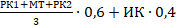  6.5. Бағалау шкаласы силлабуста беріледі (әсіресе 1 курс студенттері үшін):Апта / модульТақырып атауыОНОНЖИЖИСағат саныЕң жоғары баллЕң жоғары баллБілімді бағалау формасы Сабақты өткізу түрі / платформа1 БЛОКМақсаты: Студенттерде Қазақстан Республикасының Банк құқығы пәніннің теориялық негіздерін игеруі үшін мәліметтік қор қалыптастыру 1 БЛОКМақсаты: Студенттерде Қазақстан Республикасының Банк құқығы пәніннің теориялық негіздерін игеруі үшін мәліметтік қор қалыптастыру 1 БЛОКМақсаты: Студенттерде Қазақстан Республикасының Банк құқығы пәніннің теориялық негіздерін игеруі үшін мәліметтік қор қалыптастыру 1 БЛОКМақсаты: Студенттерде Қазақстан Республикасының Банк құқығы пәніннің теориялық негіздерін игеруі үшін мәліметтік қор қалыптастыру 1 БЛОКМақсаты: Студенттерде Қазақстан Республикасының Банк құқығы пәніннің теориялық негіздерін игеруі үшін мәліметтік қор қалыптастыру 1 БЛОКМақсаты: Студенттерде Қазақстан Республикасының Банк құқығы пәніннің теориялық негіздерін игеруі үшін мәліметтік қор қалыптастыру 1 БЛОКМақсаты: Студенттерде Қазақстан Республикасының Банк құқығы пәніннің теориялық негіздерін игеруі үшін мәліметтік қор қалыптастыру 1 БЛОКМақсаты: Студенттерде Қазақстан Республикасының Банк құқығы пәніннің теориялық негіздерін игеруі үшін мәліметтік қор қалыптастыру 1 БЛОКМақсаты: Студенттерде Қазақстан Республикасының Банк құқығы пәніннің теориялық негіздерін игеруі үшін мәліметтік қор қалыптастыру 1 БЛОКМақсаты: Студенттерде Қазақстан Республикасының Банк құқығы пәніннің теориялық негіздерін игеруі үшін мәліметтік қор қалыптастыру 1 БЛОКМақсаты: Студенттерде Қазақстан Республикасының Банк құқығы пәніннің теориялық негіздерін игеруі үшін мәліметтік қор қалыптастыру 1Дәріс. Банк құқығының пәні, қағидалары және жүйесі. Банк құқығының түсінігі, пәні, қағидалары және жүйесі.ОН1ОН1ОН1ЖИ1.1ЖИ1..211MS Zoom- да бейнедәріс1Семинар сабағы. Банк құқығының түсінігі,  пәні мен  реттеу тәсілдері.  Банк құқығының жүйесі: жалпы және ерекше. Банк құқығының қағидалары жалпы және арнайы.  Банктік қызметтің: түсінігі, негізгі функциялары, міндеттері, мақсаты, құқықтық негіздері. Мемлекеттің банктік қызметі – мақсат-бағдарлы, жоспарлы қызметі. Банктің қызметтің экономикалық құққытқ ұйымдастырушылық формалары. Банктік қызметінің түрлері, принциптері, негізгі әдістері, банктік қызметті жүзеге асырушы субьектілер, құқықтық нысандары. Мемлекеттің банк қызметінің саласында заңдылықты қамтамасыз ету тәсілдері.ОН1ОН1ОН1ЖИ1.1ЖИ1..2228ТалдауMS Zoom да вебинар 2Дәріс. ҚР-да банк қатынастарын құқықтық peттeyдiң тарихы. Қазақстан Республикасының банк жүйесі.ОН1ОН2ОН1ОН2ОН1ОН2ЖИ1.1ЖИ1..211MS Zoom- да бейнедәріс2Семинар сабағы. Банк жүйесінің экономикалық – құқықтық мазмұны және оның қызмет етуі. Банктік қатынастар және банк аралық байланыстары, банк жүйесінің қызмет ету принциптері. Унитарлы және федеральды мемелекеттердегі банк жүйесінің  түрлері мен деңгейлері, бірінші және екінші деңгейдегі банктерінің құқықтық жағдайы. Банк жүйесін басқару деңгейлері, банк жүйесін басқару аппаратының сипаттамасы. Басқару обьектілері мен субьектілері. Бірінші және екінші деңгейдегі банктердің ара-қатынасын құқықтық реттеу. Банк жүйесін құрайтын элементтердің түсінігімен түрлерін қарастыру. Сондай-ақ Қазақстан Республикасындағы банк жүйесінің қалыптасуына даму тенденцияларына тоқталу.ОН1ОН2ОН1ОН2ОН1ОН2ЖИ1.1ЖИ1..2228ТалдауMS Zoom да вебинар 3Дәріс.  Банк құқығы - құқық саласы ретінде. Банктік  құқық саласы ретінде, пәні, әдісі, жүйесі. Банктік құқық ғылымы – Қазақстанның заңи ғылымдарының құрамдас бөлігі ретінде.ОН2ОН2ОН2ЖИ2.1ЖИ2..211MS Zoom- да бейнедәріс3Семинар сабағы. Банктік құқықтың пәні: түсінігі, маңызы. Банктік  құқықтың қазіргі кезеңде құқық саласы ретінде дамуынң тенденциялары және ерекшеліктері. Банктік  құқық банктік қызметті іске асырудың нысаны және әдісі ретінде. Банктік -құқықты реттеудің негізгі мақсаттары мен міндеттері. Банктік құқықтың Қазақстанның құқық жүйесінде алатын орны және оның шектес жатқан конституциялық құқық, әкімшілік құқық, азаматтық құқық, қаржылық құқық салаларымен өзара байланысы, арақатынасы, сондай-ақ олардан ерекшеленетін айырмашылығы. Банктік құқық кешенді құқық саласы ретіндегі құқық жүйесіндегі алатын орны.ОН2ОН2ОН2ЖИ2.1ЖИ2..2228ТалдауMS Zoom да вебинар 4 Дәріс. Банктік құқықтың қайнар көздері. Банктердің қызметі Қазақстан Республикасының Конституциясымен және заңдарымен, Қазақстан Республикасы жасасқан халықаралық шарттармен сондай-ақ өздерінің құзыретіне жатқызылған мәселелер бойынша Қазақстан Республикасының заң құжаттарымен Президенттің Жарлығы негізінде және оларды орындау үшін шығарылған уәкілетті органның, Ұлттық банктің нормативтік құқықтық актілері банкінің қайнар көзі ретінде.ОН3ОН3ОН3ЖИ3.1ЖИ3..211MS Zoom- да бейнедәріс4Семинар сабағы. Банктердің қызметі Қазақстан Республикасының Конституциясымен және заңдарымен, Қазақстан Республикасы жасасқан халықаралық шарттармен сондай-ақ өздерінің құзыретіне жатқызылған мәселелерін талдау.ОН3ОН3ОН3ЖИ3.1ЖИ3..2228ТалдауMS Zoom да вебинар 5Банктік құқықтық нормалар. Банктік құқықтық нормалар және банктік құқықтық қатынастар.ОН3ОН3ОН3ЖИ3.1ЖИ3..211MS Zoom- да бейнедәріс5Семинар сабағы. Банктік  құқықтық нормалар: түсінігі, өздеріне тән белгілері мен ерекшеліктері, құрылымы. Банктік құқықтық нормалардың уақыт пен кеңістікте, аумақтарда, тұлғалар шеңберінде іске асырылуының маңызы және шегі. Банктік құқықтық нормалардың негізгі түрлері, топтастырылуы. Қорғаушы және реттеуші бюджеттік құқықтық нормалар. Реттеуші банктік құқықтық нормалардың негізгі мақсаттары. Баламалы және факультативтік банктік құқықтық нормалар. Материалдық және ұйымдастырушы, императивтік және диспозитивтік банктік құқықтық нормалар.ОН3ОН3ОН3ЖИ3.1ЖИ3..2228ТалдауMS Zoom да вебинар 5СОӨЖ 1. СӨЖ 1 орындау бойынша консультация1СӨЖ қабылдау, тақырыбы: Банк  қызметі  экономиканың  маңызды саласының бірі.  Ауызша тапсыру60ТалдауУнивер жүйесі5АБ 11002 БЛОК Мақсаты: Студенттерде банк қатынастарын мемлекеттік реттеудің құқықтық механизмін меңгеру үшін мәліметтік қор қалыптастыру2 БЛОК Мақсаты: Студенттерде банк қатынастарын мемлекеттік реттеудің құқықтық механизмін меңгеру үшін мәліметтік қор қалыптастыру2 БЛОК Мақсаты: Студенттерде банк қатынастарын мемлекеттік реттеудің құқықтық механизмін меңгеру үшін мәліметтік қор қалыптастыру2 БЛОК Мақсаты: Студенттерде банк қатынастарын мемлекеттік реттеудің құқықтық механизмін меңгеру үшін мәліметтік қор қалыптастыру2 БЛОК Мақсаты: Студенттерде банк қатынастарын мемлекеттік реттеудің құқықтық механизмін меңгеру үшін мәліметтік қор қалыптастыру2 БЛОК Мақсаты: Студенттерде банк қатынастарын мемлекеттік реттеудің құқықтық механизмін меңгеру үшін мәліметтік қор қалыптастыру2 БЛОК Мақсаты: Студенттерде банк қатынастарын мемлекеттік реттеудің құқықтық механизмін меңгеру үшін мәліметтік қор қалыптастыру2 БЛОК Мақсаты: Студенттерде банк қатынастарын мемлекеттік реттеудің құқықтық механизмін меңгеру үшін мәліметтік қор қалыптастыру2 БЛОК Мақсаты: Студенттерде банк қатынастарын мемлекеттік реттеудің құқықтық механизмін меңгеру үшін мәліметтік қор қалыптастыру2 БЛОК Мақсаты: Студенттерде банк қатынастарын мемлекеттік реттеудің құқықтық механизмін меңгеру үшін мәліметтік қор қалыптастыру2 БЛОК Мақсаты: Студенттерде банк қатынастарын мемлекеттік реттеудің құқықтық механизмін меңгеру үшін мәліметтік қор қалыптастыру6Банкілік құқықта қолданылатын құқықтық реттеу әдістері. Банкілік құқықтың жүйесі (ПРОБЛЕМАЛЫ ДӘРІС).ОН4ОН4ОН4ЖИ4.1ЖИ4.211MS Zoom- да бейнедәріс6Семинар сабағы. Банкілік құқықта қолданылатын құқықтық реттеу әдістері: түсінігі, маңызы, принциптері, элементтері, құрылымы, компоненттері.ОН4ОН4ОН4ЖИ4.1ЖИ4.2228ТалдауMS Zoom да вебинар 7Дәріс. Банк саласындағы мемлекеттік басқару. Банк саласындағы мемлекеттік реттеу құқықтық механизмінің түсінігі. Банк құқығы қатынастарын мемлекеттік реттеу органдарының жүйесі: жалпы және арнайы құзыретті органдар. Жалпы құзыретті органдар. Банк қатынастарын реттеуде Үкіметтің құзыреті. Банктің құқықтық қатынастарын реттеуде жергілікті атқарушы және өкілді органдардың құзыреті. Арнайы құзыретті органдар. Банк жүйесінің қатынастарын реттеу саласында арнайы орталық құзыретті органның құзыреті. Банк қатынастарын реттеу саласында өзге де министрліктердің құзыреті.ОН4ОН4ОН4ЖИ4.1ЖИ4.211ТалдауMS Zoom да вебинар 7Семинар сабағы. Банк саласындағы мемлекеттік басқару банк  құқықтың жалпы бөлімінің институты ретінде: түсінігі, маңызы, нормативтік-құқықтық базасы. Банк қатынастарды реттеу саласындағы мемлекеттік басқару, мемлекттік басқару органдарының банктік қатынастарды реттеу саласындағы құзыреті. Мемлекеттік басқарудың бюджеттік қатынастарды реттеу саласындағы құрылымы.ОН4ОН4ОН4ЖИ4.1ЖИ4.2228ТалдауMS Zoom да вебинар 8Дәріс. ҚР Ұлттық Банкінің құқықтық жағдайы (ПРОБЛЕМАЛЫ ДӘРІС). ҚР Ұлттық Банкінің құқықтық жағдайын реттеу саласындағы мемлекеттік органдардың функцияларының жүйесі. ҚР Ұлттық Банкінің  түсінігі, оның функциясы, міндеттері, және оның мазмұны. Дәріс. ҚР Ұлттық Банкінің құқықтық жағдайы (ПРОБЛЕМАЛЫ ДӘРІС). ҚР Ұлттық Банкінің құқықтық жағдайын реттеу саласындағы мемлекеттік органдардың функцияларының жүйесі. ҚР Ұлттық Банкінің  түсінігі, оның функциясы, міндеттері, және оның мазмұны. ОН4ОН4ЖИ4.1ЖИ4.211MS Zoom- да бейнедәріс8Семинар сабағы. Ұлттық банктің құқықтық мәртебесін қарастырамыз, сондай-ақ, Ұлттық банк мемлекеттік басқару органы ретіндегі атқаратын қызметін қарастырамыз. Ұлттық банктің негізгі мақсаты республикамыздағы баға тұрақтылығын қамтамасыз ету болып табылады.Семинар сабағы. Ұлттық банктің құқықтық мәртебесін қарастырамыз, сондай-ақ, Ұлттық банк мемлекеттік басқару органы ретіндегі атқаратын қызметін қарастырамыз. Ұлттық банктің негізгі мақсаты республикамыздағы баға тұрақтылығын қамтамасыз ету болып табылады.ОН4ОН4ЖИ4.1ЖИ4.2228ТалдауMS Zoom да вебинар 8СОӨЖ 2. СӨЖ 2 орындау бойынша консультацияСОӨЖ 2. СӨЖ 2 орындау бойынша консультация82 СОӨЖ Екінші деңгейдегі банктердің құқықтық негіздері.  Тапсыру нысаны Ауызша 2 СОӨЖ Екінші деңгейдегі банктердің құқықтық негіздері.  Тапсыру нысаны Ауызша 30ПрезентацияУнивер жүйесі9Дәріс. Банктік  бақылауды құқықтық реттеу. Банктік бақылауды құқықтық реттеудің механизмі. Банктік бақылауды жүзеге асыратын мемлекеттік органдардың рөлі мен сипаты. Банктік бақылауды құқықтық реттеудің функциялары мен міндеттері. Дәріс. Банктік  бақылауды құқықтық реттеу. Банктік бақылауды құқықтық реттеудің механизмі. Банктік бақылауды жүзеге асыратын мемлекеттік органдардың рөлі мен сипаты. Банктік бақылауды құқықтық реттеудің функциялары мен міндеттері. ОН4ОН4ЖИ4.1ЖИ4.211MS Zoom- да бейнедәріс9Семинар сабағы. Банктік бақылауды құқықтық реттеу банктік құқықтың жалпы бөлімінің институты ретінде: түсінігі, маңызы, нормативтік-құқықтық базасы. Мемлекеттік қаржылық бақылау ұғымы, мемлекеттік қаржылық бақылаудың үлгілері, түрлері, принциптері мен стандарттары.Семинар сабағы. Банктік бақылауды құқықтық реттеу банктік құқықтың жалпы бөлімінің институты ретінде: түсінігі, маңызы, нормативтік-құқықтық базасы. Мемлекеттік қаржылық бақылау ұғымы, мемлекеттік қаржылық бақылаудың үлгілері, түрлері, принциптері мен стандарттары.ОН5ОН5ЖИ4.1ЖИ4.2228ТалдауMS Zoom да вебинар 10Дәріс. ҚР Қаржы нарығын және қаржы ұйымдарын реттеу мен қадағалау агенттігінің құқықтық жағдайы. ҚР Ұлттық Банктің қаржы нарығын және қаржы ұйымдарын реттеудің құқықтық негіздері. ҚР Үкіметінің бақылау сипатындағы ҚР Қаржы нарығын және қаржы ұйымдарын реттеу мен қадағалау агенттігінің құқықтық жағдайы.Дәріс. ҚР Қаржы нарығын және қаржы ұйымдарын реттеу мен қадағалау агенттігінің құқықтық жағдайы. ҚР Ұлттық Банктің қаржы нарығын және қаржы ұйымдарын реттеудің құқықтық негіздері. ҚР Үкіметінің бақылау сипатындағы ҚР Қаржы нарығын және қаржы ұйымдарын реттеу мен қадағалау агенттігінің құқықтық жағдайы.ОН5ОН5ЖИ4.1ЖИ4.211ТалдауMS Zoom да вебинар 10Қазақстан Республикасының Қаржы рыногымен қаржылық ұйымдарды реттеу және қадағалау жөніндегі агенттігі. Банктердің қызметін лицензиялау және банктерді ашу агенттіктің құзыретіне берілді.Қазақстан Республикасының Қаржы рыногымен қаржылық ұйымдарды реттеу және қадағалау жөніндегі агенттігі. Банктердің қызметін лицензиялау және банктерді ашу агенттіктің құзыретіне берілді.ОН5ОН5ЖИ4.1ЖИ4.2228ТалдауMS Zoom да вебинар Бақылау жұмысы (колоквиум)Бақылау жұмысы (колоквиум)30Ауызша  талдау MS Zoom да вебинар МТ_АБ МТ_АБ 1003 БЛОКМақсаты: Студенттерде Қазақстан Республикасының Банк құқығының жекелеген жүйесінің құқықтық жағдайын  толық игеру үшін мәліметтік қор қалыптастыру3 БЛОКМақсаты: Студенттерде Қазақстан Республикасының Банк құқығының жекелеген жүйесінің құқықтық жағдайын  толық игеру үшін мәліметтік қор қалыптастыру3 БЛОКМақсаты: Студенттерде Қазақстан Республикасының Банк құқығының жекелеген жүйесінің құқықтық жағдайын  толық игеру үшін мәліметтік қор қалыптастыру3 БЛОКМақсаты: Студенттерде Қазақстан Республикасының Банк құқығының жекелеген жүйесінің құқықтық жағдайын  толық игеру үшін мәліметтік қор қалыптастыру3 БЛОКМақсаты: Студенттерде Қазақстан Республикасының Банк құқығының жекелеген жүйесінің құқықтық жағдайын  толық игеру үшін мәліметтік қор қалыптастыру3 БЛОКМақсаты: Студенттерде Қазақстан Республикасының Банк құқығының жекелеген жүйесінің құқықтық жағдайын  толық игеру үшін мәліметтік қор қалыптастыру3 БЛОКМақсаты: Студенттерде Қазақстан Республикасының Банк құқығының жекелеген жүйесінің құқықтық жағдайын  толық игеру үшін мәліметтік қор қалыптастыру3 БЛОКМақсаты: Студенттерде Қазақстан Республикасының Банк құқығының жекелеген жүйесінің құқықтық жағдайын  толық игеру үшін мәліметтік қор қалыптастыру3 БЛОКМақсаты: Студенттерде Қазақстан Республикасының Банк құқығының жекелеген жүйесінің құқықтық жағдайын  толық игеру үшін мәліметтік қор қалыптастыру3 БЛОКМақсаты: Студенттерде Қазақстан Республикасының Банк құқығының жекелеген жүйесінің құқықтық жағдайын  толық игеру үшін мәліметтік қор қалыптастыру3 БЛОКМақсаты: Студенттерде Қазақстан Республикасының Банк құқығының жекелеген жүйесінің құқықтық жағдайын  толық игеру үшін мәліметтік қор қалыптастыру11Дәріс. Коммерциялық банктердің қызметтерін құқықтық реттеу. ҚР Үкіметінің коммерциялық банктердің қызметтерін құқықтық реттеудегі рөлі. ҚР Банк туралы Заңнамасына сәйкес коммерциялық банктердің қызметіне қадағалау жүргізу. Коммерциялық банктердің қызметтерін тоқтату.Дәріс. Коммерциялық банктердің қызметтерін құқықтық реттеу. ҚР Үкіметінің коммерциялық банктердің қызметтерін құқықтық реттеудегі рөлі. ҚР Банк туралы Заңнамасына сәйкес коммерциялық банктердің қызметіне қадағалау жүргізу. Коммерциялық банктердің қызметтерін тоқтату.ОН5ОН5ЖИ4.1ЖИ4.211MS Zoom- да бейнедәріс11Семинар сабағы. Банк қызметін жүзеге асыруға құқылы, коммерциялық ұйым болып табылатын заңды тұлға. Банктің ресми мәртебесі заңды тұлғаны әділет органдарында банк ретінде мемлекеттік тіркеумен және банк операцияларын жүргізуге қаржы рыногымен қаржылық ұйымдарды реттеу және қадағалау жөніндегі уәкілетті органның лицензиясы болуымен белгіленеді. Банкті құру және оның жарғылық капиталына қатысу банктің құрылтайшыларымен акционерлерінің құқықтарымен міндеттері. Банк операцияларын жүзеге асыру.Семинар сабағы. Банк қызметін жүзеге асыруға құқылы, коммерциялық ұйым болып табылатын заңды тұлға. Банктің ресми мәртебесі заңды тұлғаны әділет органдарында банк ретінде мемлекеттік тіркеумен және банк операцияларын жүргізуге қаржы рыногымен қаржылық ұйымдарды реттеу және қадағалау жөніндегі уәкілетті органның лицензиясы болуымен белгіленеді. Банкті құру және оның жарғылық капиталына қатысу банктің құрылтайшыларымен акционерлерінің құқықтарымен міндеттері. Банк операцияларын жүзеге асыру.ОН5ОН5ЖИ5.1ЖИ5.2228ТалдауMS Zoom да вебинар 12Дәріс. Банкілік операциялар, түсінігі және түрлері. Банкілік операцияларды жүзеге асыру үшін берілетін арнайы лицензиялар. Банкілік операциялардың түрлерінің сипаты. Банкілік операцияларды жасаудың құқықтық жағдайы. Дәріс. Банкілік операциялар, түсінігі және түрлері. Банкілік операцияларды жүзеге асыру үшін берілетін арнайы лицензиялар. Банкілік операциялардың түрлерінің сипаты. Банкілік операцияларды жасаудың құқықтық жағдайы. ОН5ОН5ЖИ5.1ЖИ5.211MS Zoom- да бейнедәріс12Семинар сабағы. Капитал нарығында банктер елдалдық қызмет атқарады, яғни, бір тұлғалардың уақытша бос ақша қаражаттарын тарта отырып, оларды қажетсінетін басқа тұлғаларға береді. Банк және банкілік қызмет туралы заң несиелеу шартын тараптардың ерікті түрдк ерік білдіруімен негізделетін шарт ретінде қарастыруы. Банкілік операциялар активтік және пассивтік болып бөлінеді. Пассив операцияларында банк қарыз алушы ретінде болады, актив операцияларында банк қарыз беруші ретінде болады.  Семинар сабағы. Капитал нарығында банктер елдалдық қызмет атқарады, яғни, бір тұлғалардың уақытша бос ақша қаражаттарын тарта отырып, оларды қажетсінетін басқа тұлғаларға береді. Банк және банкілік қызмет туралы заң несиелеу шартын тараптардың ерікті түрдк ерік білдіруімен негізделетін шарт ретінде қарастыруы. Банкілік операциялар активтік және пассивтік болып бөлінеді. Пассив операцияларында банк қарыз алушы ретінде болады, актив операцияларында банк қарыз беруші ретінде болады.  ОН5ОН5ЖИ5.1ЖИ5.2228ТалдауMS Zoom да вебинар 13Дәріс. Банкілік несиелеудің құқықтық негіздері. Банкілік несиелеудің құқықтық түciнiгi. Банктік несиелеудің басқа қызметтерден айрмашылығы. Дәріс. Банкілік несиелеудің құқықтық негіздері. Банкілік несиелеудің құқықтық түciнiгi. Банктік несиелеудің басқа қызметтерден айрмашылығы. ОН5ОН5ЖИ5.1ЖИ5.211ТалдауMS Zoom да вебинар 13Банкілік несиелеудің құқықтық негіздері: мәні, принциптері, ерекшеліктері. Нарықтық экономиканың қалыптасуы мен дамуы несиелік қатынастарымен тікелей байланысты. Кез-келген басқа да қатынастар секілді, несиелік қатынастар да мемлекетте құқық арқылы реттелуі. Несиенің барлық уақытта белгілі бір шарттармен берілуі және ссудалық капиталдың қайнар көздерін талдау жеке экономикалық категория ретіндегі несиенің мәнін анықтауға негіз болады.Банкілік несиелеудің құқықтық негіздері: мәні, принциптері, ерекшеліктері. Нарықтық экономиканың қалыптасуы мен дамуы несиелік қатынастарымен тікелей байланысты. Кез-келген басқа да қатынастар секілді, несиелік қатынастар да мемлекетте құқық арқылы реттелуі. Несиенің барлық уақытта белгілі бір шарттармен берілуі және ссудалық капиталдың қайнар көздерін талдау жеке экономикалық категория ретіндегі несиенің мәнін анықтауға негіз болады.ОН5ОН5ЖИ5.1ЖИ5.2228ТалдауMS Zoom да вебинар 14Дәріс. Банкілік шарттардың түсінігі және түрлері. Банкілік шарттардың құқықтық табиғаты. Банкілік шарттарды жасасу, өзгерту, бұзу тоқтату негіздері. Банкілік шарттардың маңыздылығы. Дәріс. Банкілік шарттардың түсінігі және түрлері. Банкілік шарттардың құқықтық табиғаты. Банкілік шарттарды жасасу, өзгерту, бұзу тоқтату негіздері. Банкілік шарттардың маңыздылығы. ОН5ОН5ЖИ5.1ЖИ5.211MS Zoom- да бейнедәріс14Семинар сабағы. Банктік шарттар: түсінігі, түрлері, мазмұны. Банктік шарттардың жасау талаптары тараптардың құқықтары мен міндеттері. Азаматтық кодекс бойынша банкілік салым шартының түсінігі және мазмұны (756 бап ерекше бөлім АК). Салымдардың түрлері олардың түсінігі және ерекшеліктері (757,765,758,762 баптар, АК) Банк клиенттерінің банктерде есепшот ашу жүргізу және жабу тәртібі. Банкілік шоттың түсінігі мен түрлері. Банкілік шот институтын құқықтық реттеу құқықтық маңызы жағынан әр түрлі нормативті-құқықтық актілердің негізінде іске асырылады. Банкілік шот банк пен клиент арасындағы шарт болып табылады.Семинар сабағы. Банктік шарттар: түсінігі, түрлері, мазмұны. Банктік шарттардың жасау талаптары тараптардың құқықтары мен міндеттері. Азаматтық кодекс бойынша банкілік салым шартының түсінігі және мазмұны (756 бап ерекше бөлім АК). Салымдардың түрлері олардың түсінігі және ерекшеліктері (757,765,758,762 баптар, АК) Банк клиенттерінің банктерде есепшот ашу жүргізу және жабу тәртібі. Банкілік шоттың түсінігі мен түрлері. Банкілік шот институтын құқықтық реттеу құқықтық маңызы жағынан әр түрлі нормативті-құқықтық актілердің негізінде іске асырылады. Банкілік шот банк пен клиент арасындағы шарт болып табылады.ОН5ОН5ЖИ5.1ЖИ5.2228ТалдауMS Zoom да вебинар 15Дәріс. Ислам банкингі. Ислам банкингінің қағидаттары мен мақсаттары. Ислам банкингінің Қазақстан Республикасында құқықтық жағдайы. Ислам банкингінің құқықтық мәртебесін айқындау.  Дәріс. Ислам банкингі. Ислам банкингінің қағидаттары мен мақсаттары. Ислам банкингінің Қазақстан Республикасында құқықтық жағдайы. Ислам банкингінің құқықтық мәртебесін айқындау.  ОН5ОН5ЖИ5.1ЖИ5.211ТалдауMS Zoom да вебинар 15Семинар сабағы. Ислам банкингінің қағидаттары мен мақсаттары. Ислам банкингінің Қазақстан Республикасында құқықтық жағдайы. Ислам банкингінің құқықтық мәртебесін айқындау.  Семинар сабағы. Ислам банкингінің қағидаттары мен мақсаттары. Ислам банкингінің Қазақстан Республикасында құқықтық жағдайы. Ислам банкингінің құқықтық мәртебесін айқындау.  ОН5ОН5ЖИ5.1ЖИ5.2228ТалдауMS Zoom да вебинар 15СОӨЖ 3. СӨЖ 3 орындау бойынша консультацияСОӨЖ 3. СӨЖ 3 орындау бойынша консультация153 СӨЖ қабылдау, Тақырыбы: Коммерциялық Банк қызметі, операциялары және т.б.  Банк таңдау еркінде жасау). 3 СӨЖ қабылдау, Тақырыбы: Коммерциялық Банк қызметі, операциялары және т.б.  Банк таңдау еркінде жасау). 60ПрезентацияУнивер жүйесіАБ 2 АБ 2 100